



THE OPEN GOVERNMENT PARTNERSHIP NATIONAL ACTION PLAN FOR ALBANIA 2020 – 2022CONSULTATION SUMMARY 2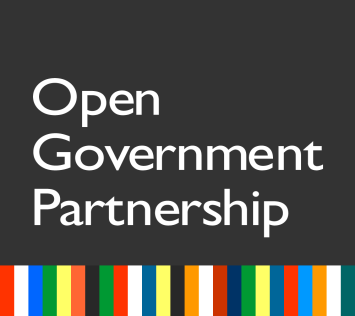 Galeria e Fotove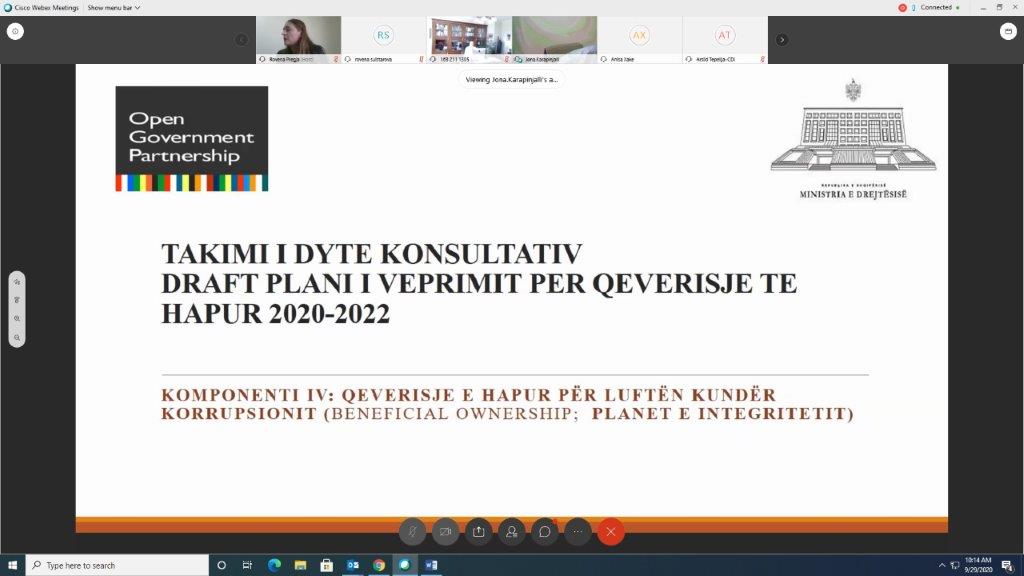 Draft Plani I Veprimit OGP 2020-2022, Komponenti IV, Objektivi Specifik “Planet e Integritetit”.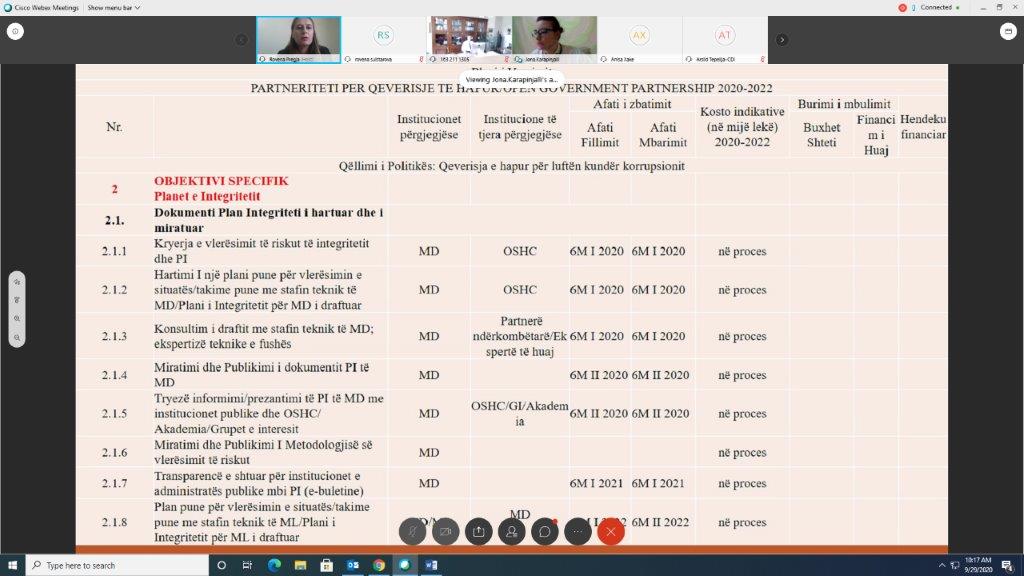 Takimi I Dytë Konsultativ PV OGP 2020-2022 Komponenti Antikorrupsioni/Planet e IntegritetitZnj. Rovena Pregja, MDZnj. Jona Karapinjalli, MD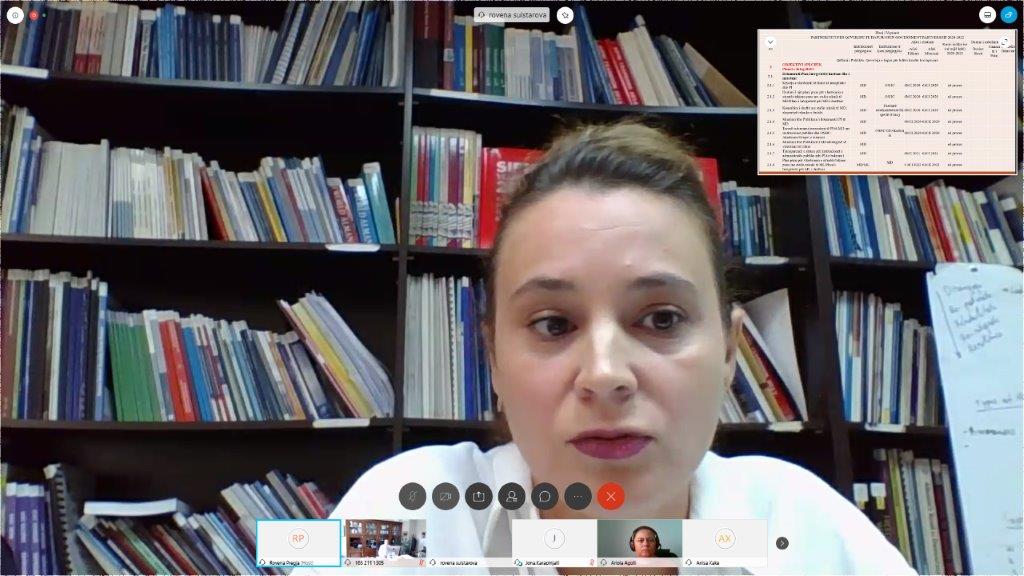 Znj. Rovena Sulstarova, IDM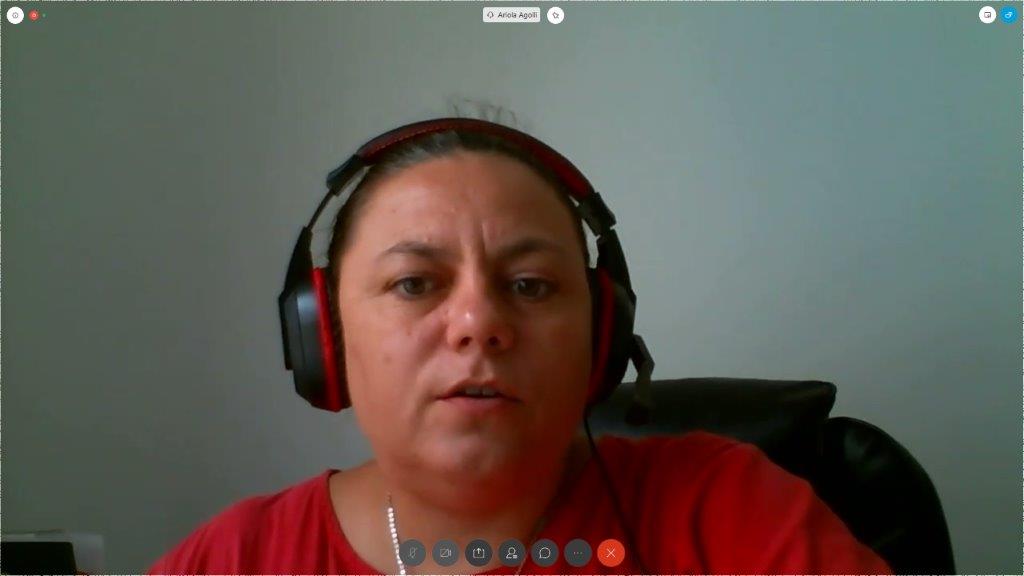 Znj. Ariola Agolli, Partners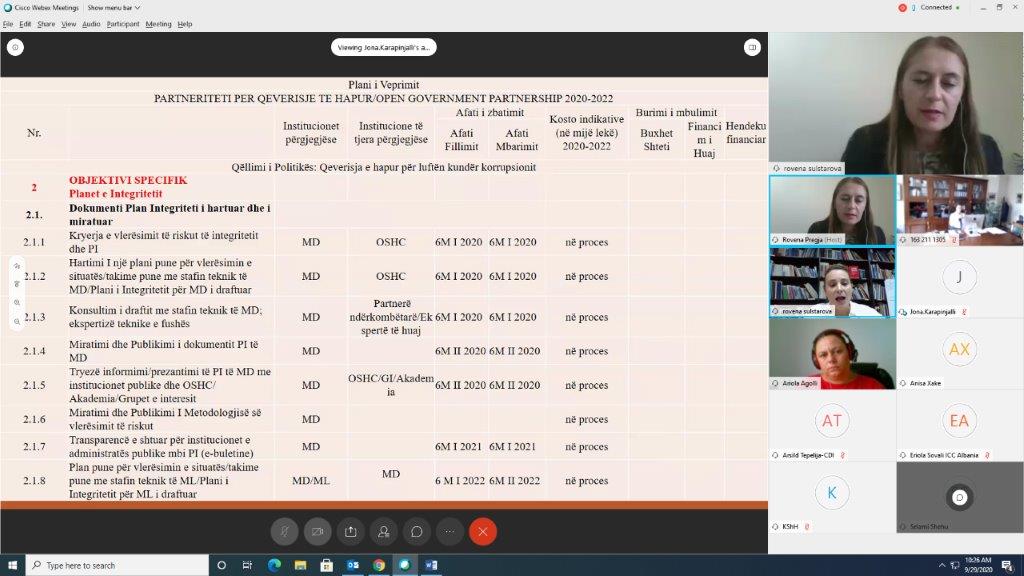 Takimi I Dytë Konsultativ PV OGP 2020-2022 Komponenti Antikorrupsioni/Planet e Integritetit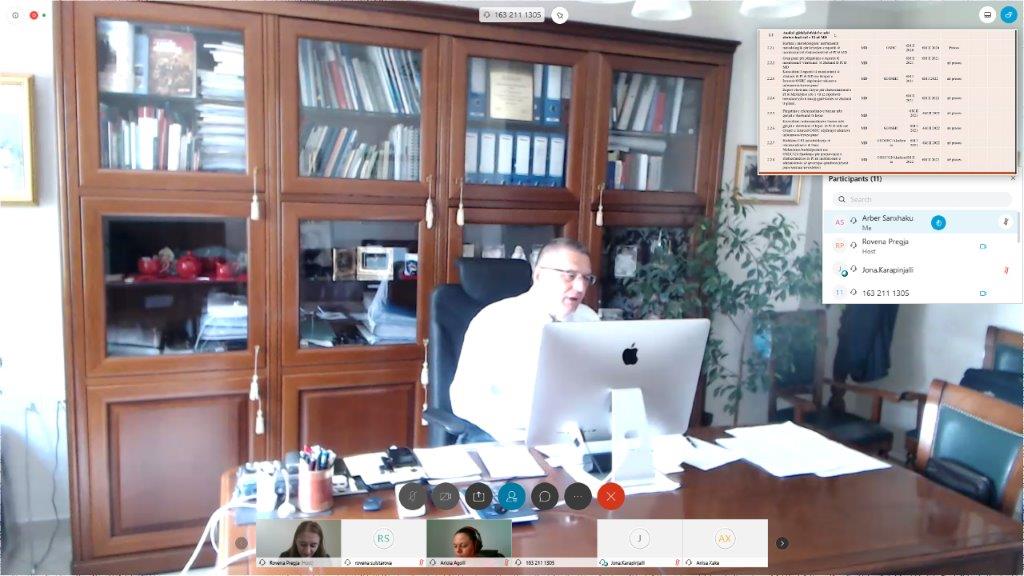 Z. Zef Preçi, Qendra Shqiptare për Kërkime Ekonomike (ACER)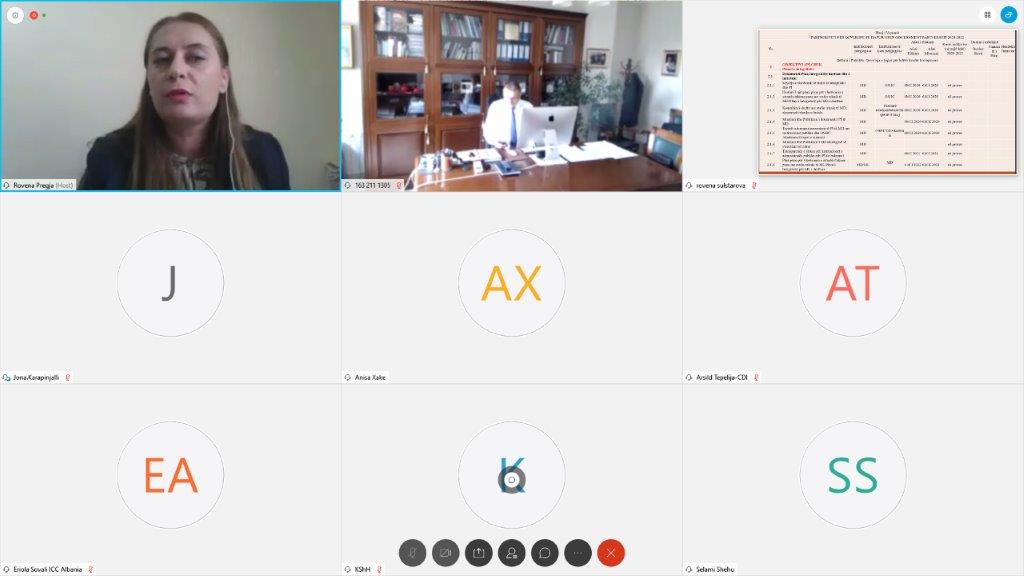 Takimi I Dytë Konsultativ PV OGP 2020-2022 Komponenti Antikorrupsioni/Planet e IntegritetitCONSULTATION 2CONSULTATION 2CONSULTATION 2CONSULTATION 2CONSULTATION 2CONSULTATION 2CONSULTATION 2CONSULTATION 2CONSULTATION 2CONSULTATION 2CONSULTATION 2CONSULTATION 2CONSULTATION 2CONSULTATION 2CONSULTATION 2CONSULTATION 2CONSULTATION 2CONSULTATION 2CONSULTATION 2Consultation DetailsConsultation DetailsConsultation DetailsConsultation DetailsConsultation DetailsConsultation DetailsConsultation DetailsConsultation DetailsConsultation DetailsConsultation DetailsConsultation DetailsConsultation DetailsConsultation DetailsConsultation DetailsConsultation DetailsConsultation DetailsConsultation DetailsConsultation DetailsConsultation DetailsPolicy Goal FocusPolicy Goal FocusPolicy Goal FocusPolicy Goal FocusPolicy Goal FocusPolicy Goal FocusPolicy Goal FocusPolicy Goal FocusPolicy Goal FocusPolicy Goal FocusPolicy Goal FocusPolicy Goal FocusOpen government for the fight against corruption/ Integrity PlansOpen government for the fight against corruption/ Integrity PlansOpen government for the fight against corruption/ Integrity PlansOpen government for the fight against corruption/ Integrity PlansOpen government for the fight against corruption/ Integrity PlansOpen government for the fight against corruption/ Integrity PlansOpen government for the fight against corruption/ Integrity PlansLead Focal Point Institution Lead Focal Point Institution Lead Focal Point Institution Lead Focal Point Institution Lead Focal Point Institution Lead Focal Point Institution Lead Focal Point Institution Lead Focal Point Institution Lead Focal Point Institution Lead Focal Point Institution Lead Focal Point Institution Lead Focal Point Institution Znj. Rovena Pregja / znj.  Jona Karapinjalli Ministria e DrejtësisëSektori i Programeve në fushën e Antikorrupsionit, Drejtoria e Programeve dhe Projekteve në fushën e Antikorrupsionit,Ministria e DrejtësisëZnj. Rovena Pregja / znj.  Jona Karapinjalli Ministria e DrejtësisëSektori i Programeve në fushën e Antikorrupsionit, Drejtoria e Programeve dhe Projekteve në fushën e Antikorrupsionit,Ministria e DrejtësisëZnj. Rovena Pregja / znj.  Jona Karapinjalli Ministria e DrejtësisëSektori i Programeve në fushën e Antikorrupsionit, Drejtoria e Programeve dhe Projekteve në fushën e Antikorrupsionit,Ministria e DrejtësisëZnj. Rovena Pregja / znj.  Jona Karapinjalli Ministria e DrejtësisëSektori i Programeve në fushën e Antikorrupsionit, Drejtoria e Programeve dhe Projekteve në fushën e Antikorrupsionit,Ministria e DrejtësisëZnj. Rovena Pregja / znj.  Jona Karapinjalli Ministria e DrejtësisëSektori i Programeve në fushën e Antikorrupsionit, Drejtoria e Programeve dhe Projekteve në fushën e Antikorrupsionit,Ministria e DrejtësisëZnj. Rovena Pregja / znj.  Jona Karapinjalli Ministria e DrejtësisëSektori i Programeve në fushën e Antikorrupsionit, Drejtoria e Programeve dhe Projekteve në fushën e Antikorrupsionit,Ministria e DrejtësisëZnj. Rovena Pregja / znj.  Jona Karapinjalli Ministria e DrejtësisëSektori i Programeve në fushën e Antikorrupsionit, Drejtoria e Programeve dhe Projekteve në fushën e Antikorrupsionit,Ministria e DrejtësisëDateDateDateDateDateDateDateDateDateDateDateDate29/09/202029/09/202029/09/202029/09/202029/09/202029/09/202029/09/2020Consultation Meeting NumberConsultation Meeting NumberConsultation Meeting NumberConsultation Meeting NumberConsultation Meeting NumberConsultation Meeting NumberConsultation Meeting NumberConsultation Meeting NumberConsultation Meeting NumberConsultation Meeting NumberConsultation Meeting NumberConsultation Meeting Number2222222Objective of Consultation MeetingObjective of Consultation MeetingObjective of Consultation MeetingObjective of Consultation MeetingObjective of Consultation MeetingObjective of Consultation MeetingObjective of Consultation MeetingObjective of Consultation MeetingObjective of Consultation MeetingObjective of Consultation MeetingObjective of Consultation MeetingObjective of Consultation MeetingObjective of Consultation MeetingObjective of Consultation MeetingObjective of Consultation MeetingObjective of Consultation MeetingObjective of Consultation MeetingObjective of Consultation MeetingObjective of Consultation MeetingËhat ëas the aim of this consultation? 
Please ansëer for all that applyËhat ëas the aim of this consultation? 
Please ansëer for all that applyËhat ëas the aim of this consultation? 
Please ansëer for all that applyËhat ëas the aim of this consultation? 
Please ansëer for all that applyËhat ëas the aim of this consultation? 
Please ansëer for all that applyËhat ëas the aim of this consultation? 
Please ansëer for all that applyËhat ëas the aim of this consultation? 
Please ansëer for all that applyËhat ëas the aim of this consultation? 
Please ansëer for all that applyËhat ëas the aim of this consultation? 
Please ansëer for all that applyËhat ëas the aim of this consultation? 
Please ansëer for all that applyËhat ëas the aim of this consultation? 
Please ansëer for all that applyËhat ëas the aim of this consultation? 
Please ansëer for all that applyDetails:Qëllimi i këtij takimi të Dytë Konsultativ ishte prezantimi i draft planit të veprimit të OGP për komponentin e Antikorrupsionit/Objektivi specifik: Planet e Integritetit, i rishikuar sipas komenteve dhe propozimeve konkrete  të përftuara nga ana e shoqërisë civile nëpërmjet Takimit të Parë Konsultativ, i mbajtur më dt. 25/09/2020, Online sipas Plaformës Ëebex.  Gjithashtu, synimi kryesor  i këtij takimi është të garantojë  në vijimësi përfshirjen e grupeve të interesit, organizatave të shoqërisë civile, botës akademike dhe çdo të interesuari në hartimin dhe konsolidimin e komponentëve të planit kombëtar të OGP, me qëllim marrjen e komenteve dhe propozimeve konkrete lidhur me përftimin e masave dhe aktiviteteve të reja në funksion të këtij objektivi si dhe në monitorimin e zbatueshmërisë së këtij të fundit.Details:Qëllimi i këtij takimi të Dytë Konsultativ ishte prezantimi i draft planit të veprimit të OGP për komponentin e Antikorrupsionit/Objektivi specifik: Planet e Integritetit, i rishikuar sipas komenteve dhe propozimeve konkrete  të përftuara nga ana e shoqërisë civile nëpërmjet Takimit të Parë Konsultativ, i mbajtur më dt. 25/09/2020, Online sipas Plaformës Ëebex.  Gjithashtu, synimi kryesor  i këtij takimi është të garantojë  në vijimësi përfshirjen e grupeve të interesit, organizatave të shoqërisë civile, botës akademike dhe çdo të interesuari në hartimin dhe konsolidimin e komponentëve të planit kombëtar të OGP, me qëllim marrjen e komenteve dhe propozimeve konkrete lidhur me përftimin e masave dhe aktiviteteve të reja në funksion të këtij objektivi si dhe në monitorimin e zbatueshmërisë së këtij të fundit.Details:Qëllimi i këtij takimi të Dytë Konsultativ ishte prezantimi i draft planit të veprimit të OGP për komponentin e Antikorrupsionit/Objektivi specifik: Planet e Integritetit, i rishikuar sipas komenteve dhe propozimeve konkrete  të përftuara nga ana e shoqërisë civile nëpërmjet Takimit të Parë Konsultativ, i mbajtur më dt. 25/09/2020, Online sipas Plaformës Ëebex.  Gjithashtu, synimi kryesor  i këtij takimi është të garantojë  në vijimësi përfshirjen e grupeve të interesit, organizatave të shoqërisë civile, botës akademike dhe çdo të interesuari në hartimin dhe konsolidimin e komponentëve të planit kombëtar të OGP, me qëllim marrjen e komenteve dhe propozimeve konkrete lidhur me përftimin e masave dhe aktiviteteve të reja në funksion të këtij objektivi si dhe në monitorimin e zbatueshmërisë së këtij të fundit.Details:Qëllimi i këtij takimi të Dytë Konsultativ ishte prezantimi i draft planit të veprimit të OGP për komponentin e Antikorrupsionit/Objektivi specifik: Planet e Integritetit, i rishikuar sipas komenteve dhe propozimeve konkrete  të përftuara nga ana e shoqërisë civile nëpërmjet Takimit të Parë Konsultativ, i mbajtur më dt. 25/09/2020, Online sipas Plaformës Ëebex.  Gjithashtu, synimi kryesor  i këtij takimi është të garantojë  në vijimësi përfshirjen e grupeve të interesit, organizatave të shoqërisë civile, botës akademike dhe çdo të interesuari në hartimin dhe konsolidimin e komponentëve të planit kombëtar të OGP, me qëllim marrjen e komenteve dhe propozimeve konkrete lidhur me përftimin e masave dhe aktiviteteve të reja në funksion të këtij objektivi si dhe në monitorimin e zbatueshmërisë së këtij të fundit.Details:Qëllimi i këtij takimi të Dytë Konsultativ ishte prezantimi i draft planit të veprimit të OGP për komponentin e Antikorrupsionit/Objektivi specifik: Planet e Integritetit, i rishikuar sipas komenteve dhe propozimeve konkrete  të përftuara nga ana e shoqërisë civile nëpërmjet Takimit të Parë Konsultativ, i mbajtur më dt. 25/09/2020, Online sipas Plaformës Ëebex.  Gjithashtu, synimi kryesor  i këtij takimi është të garantojë  në vijimësi përfshirjen e grupeve të interesit, organizatave të shoqërisë civile, botës akademike dhe çdo të interesuari në hartimin dhe konsolidimin e komponentëve të planit kombëtar të OGP, me qëllim marrjen e komenteve dhe propozimeve konkrete lidhur me përftimin e masave dhe aktiviteteve të reja në funksion të këtij objektivi si dhe në monitorimin e zbatueshmërisë së këtij të fundit.Details:Qëllimi i këtij takimi të Dytë Konsultativ ishte prezantimi i draft planit të veprimit të OGP për komponentin e Antikorrupsionit/Objektivi specifik: Planet e Integritetit, i rishikuar sipas komenteve dhe propozimeve konkrete  të përftuara nga ana e shoqërisë civile nëpërmjet Takimit të Parë Konsultativ, i mbajtur më dt. 25/09/2020, Online sipas Plaformës Ëebex.  Gjithashtu, synimi kryesor  i këtij takimi është të garantojë  në vijimësi përfshirjen e grupeve të interesit, organizatave të shoqërisë civile, botës akademike dhe çdo të interesuari në hartimin dhe konsolidimin e komponentëve të planit kombëtar të OGP, me qëllim marrjen e komenteve dhe propozimeve konkrete lidhur me përftimin e masave dhe aktiviteteve të reja në funksion të këtij objektivi si dhe në monitorimin e zbatueshmërisë së këtij të fundit.Details:Qëllimi i këtij takimi të Dytë Konsultativ ishte prezantimi i draft planit të veprimit të OGP për komponentin e Antikorrupsionit/Objektivi specifik: Planet e Integritetit, i rishikuar sipas komenteve dhe propozimeve konkrete  të përftuara nga ana e shoqërisë civile nëpërmjet Takimit të Parë Konsultativ, i mbajtur më dt. 25/09/2020, Online sipas Plaformës Ëebex.  Gjithashtu, synimi kryesor  i këtij takimi është të garantojë  në vijimësi përfshirjen e grupeve të interesit, organizatave të shoqërisë civile, botës akademike dhe çdo të interesuari në hartimin dhe konsolidimin e komponentëve të planit kombëtar të OGP, me qëllim marrjen e komenteve dhe propozimeve konkrete lidhur me përftimin e masave dhe aktiviteteve të reja në funksion të këtij objektivi si dhe në monitorimin e zbatueshmërisë së këtij të fundit.Introduce stakeholders to the proposed policy goal Introduce stakeholders to the proposed policy goal Introduce stakeholders to the proposed policy goal Introduce stakeholders to the proposed policy goal Introduce stakeholders to the proposed policy goal Introduce stakeholders to the proposed policy goal Introduce stakeholders to the proposed policy goal Introduce stakeholders to the proposed policy goal Introduce stakeholders to the proposed policy goal Introduce stakeholders to the proposed policy goal Introduce stakeholders to the proposed policy goal Introduce stakeholders to the proposed policy goal No / YesQëllimi strategjik i këtij plani veprimi synon të garantojë “Qeverisjen e Hapur në luftën kundër Korrupsionit” i parë si një pikëtakim bashkëpunues midis institucioneve, shoqërisë civile dhe botës akademike. Plani i Integritetit është mirëmenduar si një mekanizëm që ka për qëllim  ta bëjë më  të efekshme luftën kundër korrupsiont dhe të garantojë forcimin e kuadrit të transparencës institucionale, forcimin e etikës dhe integritetit të  nëpunësit civil dhe zyrtarëve të lartë publik nëpërmjet parimeve të gjithëpërfshirjes së aktorëve të interesuar.  Drafti i Planit të Veprimit për komponentin e Antikorrupsionit/Planet e Integritetit në zbatim të kalendarit të punës është konsultuar me aktorët e interesuar në takimin e 
Parë Konsultativ. Të gjitha komentet dhe propozimet e marra në këtë fazë të konsultimit janë reflektuar në draftin e prezantuar në takimin e dytë Konsultativ, i mbajtur më dt. 29/09/2020.  Palët e interesuara në këtë takim kanë ofruar kontributet e tyre respektive lidhur me përditësimin e masave  dhe të aktiviteteve, adresimin e propblematikave të ndryshme në fushën e korrupsionit në vend, kanë identifikuar çëshjet kryesore që lidhen me Anti-Korrupsionin si dhe kanë ofruar zgjidhjet dhe idetë paraprake për të suportuar luftën kundër korrupsionit.No / YesQëllimi strategjik i këtij plani veprimi synon të garantojë “Qeverisjen e Hapur në luftën kundër Korrupsionit” i parë si një pikëtakim bashkëpunues midis institucioneve, shoqërisë civile dhe botës akademike. Plani i Integritetit është mirëmenduar si një mekanizëm që ka për qëllim  ta bëjë më  të efekshme luftën kundër korrupsiont dhe të garantojë forcimin e kuadrit të transparencës institucionale, forcimin e etikës dhe integritetit të  nëpunësit civil dhe zyrtarëve të lartë publik nëpërmjet parimeve të gjithëpërfshirjes së aktorëve të interesuar.  Drafti i Planit të Veprimit për komponentin e Antikorrupsionit/Planet e Integritetit në zbatim të kalendarit të punës është konsultuar me aktorët e interesuar në takimin e 
Parë Konsultativ. Të gjitha komentet dhe propozimet e marra në këtë fazë të konsultimit janë reflektuar në draftin e prezantuar në takimin e dytë Konsultativ, i mbajtur më dt. 29/09/2020.  Palët e interesuara në këtë takim kanë ofruar kontributet e tyre respektive lidhur me përditësimin e masave  dhe të aktiviteteve, adresimin e propblematikave të ndryshme në fushën e korrupsionit në vend, kanë identifikuar çëshjet kryesore që lidhen me Anti-Korrupsionin si dhe kanë ofruar zgjidhjet dhe idetë paraprake për të suportuar luftën kundër korrupsionit.No / YesQëllimi strategjik i këtij plani veprimi synon të garantojë “Qeverisjen e Hapur në luftën kundër Korrupsionit” i parë si një pikëtakim bashkëpunues midis institucioneve, shoqërisë civile dhe botës akademike. Plani i Integritetit është mirëmenduar si një mekanizëm që ka për qëllim  ta bëjë më  të efekshme luftën kundër korrupsiont dhe të garantojë forcimin e kuadrit të transparencës institucionale, forcimin e etikës dhe integritetit të  nëpunësit civil dhe zyrtarëve të lartë publik nëpërmjet parimeve të gjithëpërfshirjes së aktorëve të interesuar.  Drafti i Planit të Veprimit për komponentin e Antikorrupsionit/Planet e Integritetit në zbatim të kalendarit të punës është konsultuar me aktorët e interesuar në takimin e 
Parë Konsultativ. Të gjitha komentet dhe propozimet e marra në këtë fazë të konsultimit janë reflektuar në draftin e prezantuar në takimin e dytë Konsultativ, i mbajtur më dt. 29/09/2020.  Palët e interesuara në këtë takim kanë ofruar kontributet e tyre respektive lidhur me përditësimin e masave  dhe të aktiviteteve, adresimin e propblematikave të ndryshme në fushën e korrupsionit në vend, kanë identifikuar çëshjet kryesore që lidhen me Anti-Korrupsionin si dhe kanë ofruar zgjidhjet dhe idetë paraprake për të suportuar luftën kundër korrupsionit.No / YesQëllimi strategjik i këtij plani veprimi synon të garantojë “Qeverisjen e Hapur në luftën kundër Korrupsionit” i parë si një pikëtakim bashkëpunues midis institucioneve, shoqërisë civile dhe botës akademike. Plani i Integritetit është mirëmenduar si një mekanizëm që ka për qëllim  ta bëjë më  të efekshme luftën kundër korrupsiont dhe të garantojë forcimin e kuadrit të transparencës institucionale, forcimin e etikës dhe integritetit të  nëpunësit civil dhe zyrtarëve të lartë publik nëpërmjet parimeve të gjithëpërfshirjes së aktorëve të interesuar.  Drafti i Planit të Veprimit për komponentin e Antikorrupsionit/Planet e Integritetit në zbatim të kalendarit të punës është konsultuar me aktorët e interesuar në takimin e 
Parë Konsultativ. Të gjitha komentet dhe propozimet e marra në këtë fazë të konsultimit janë reflektuar në draftin e prezantuar në takimin e dytë Konsultativ, i mbajtur më dt. 29/09/2020.  Palët e interesuara në këtë takim kanë ofruar kontributet e tyre respektive lidhur me përditësimin e masave  dhe të aktiviteteve, adresimin e propblematikave të ndryshme në fushën e korrupsionit në vend, kanë identifikuar çëshjet kryesore që lidhen me Anti-Korrupsionin si dhe kanë ofruar zgjidhjet dhe idetë paraprake për të suportuar luftën kundër korrupsionit.No / YesQëllimi strategjik i këtij plani veprimi synon të garantojë “Qeverisjen e Hapur në luftën kundër Korrupsionit” i parë si një pikëtakim bashkëpunues midis institucioneve, shoqërisë civile dhe botës akademike. Plani i Integritetit është mirëmenduar si një mekanizëm që ka për qëllim  ta bëjë më  të efekshme luftën kundër korrupsiont dhe të garantojë forcimin e kuadrit të transparencës institucionale, forcimin e etikës dhe integritetit të  nëpunësit civil dhe zyrtarëve të lartë publik nëpërmjet parimeve të gjithëpërfshirjes së aktorëve të interesuar.  Drafti i Planit të Veprimit për komponentin e Antikorrupsionit/Planet e Integritetit në zbatim të kalendarit të punës është konsultuar me aktorët e interesuar në takimin e 
Parë Konsultativ. Të gjitha komentet dhe propozimet e marra në këtë fazë të konsultimit janë reflektuar në draftin e prezantuar në takimin e dytë Konsultativ, i mbajtur më dt. 29/09/2020.  Palët e interesuara në këtë takim kanë ofruar kontributet e tyre respektive lidhur me përditësimin e masave  dhe të aktiviteteve, adresimin e propblematikave të ndryshme në fushën e korrupsionit në vend, kanë identifikuar çëshjet kryesore që lidhen me Anti-Korrupsionin si dhe kanë ofruar zgjidhjet dhe idetë paraprake për të suportuar luftën kundër korrupsionit.No / YesQëllimi strategjik i këtij plani veprimi synon të garantojë “Qeverisjen e Hapur në luftën kundër Korrupsionit” i parë si një pikëtakim bashkëpunues midis institucioneve, shoqërisë civile dhe botës akademike. Plani i Integritetit është mirëmenduar si një mekanizëm që ka për qëllim  ta bëjë më  të efekshme luftën kundër korrupsiont dhe të garantojë forcimin e kuadrit të transparencës institucionale, forcimin e etikës dhe integritetit të  nëpunësit civil dhe zyrtarëve të lartë publik nëpërmjet parimeve të gjithëpërfshirjes së aktorëve të interesuar.  Drafti i Planit të Veprimit për komponentin e Antikorrupsionit/Planet e Integritetit në zbatim të kalendarit të punës është konsultuar me aktorët e interesuar në takimin e 
Parë Konsultativ. Të gjitha komentet dhe propozimet e marra në këtë fazë të konsultimit janë reflektuar në draftin e prezantuar në takimin e dytë Konsultativ, i mbajtur më dt. 29/09/2020.  Palët e interesuara në këtë takim kanë ofruar kontributet e tyre respektive lidhur me përditësimin e masave  dhe të aktiviteteve, adresimin e propblematikave të ndryshme në fushën e korrupsionit në vend, kanë identifikuar çëshjet kryesore që lidhen me Anti-Korrupsionin si dhe kanë ofruar zgjidhjet dhe idetë paraprake për të suportuar luftën kundër korrupsionit.No / YesQëllimi strategjik i këtij plani veprimi synon të garantojë “Qeverisjen e Hapur në luftën kundër Korrupsionit” i parë si një pikëtakim bashkëpunues midis institucioneve, shoqërisë civile dhe botës akademike. Plani i Integritetit është mirëmenduar si një mekanizëm që ka për qëllim  ta bëjë më  të efekshme luftën kundër korrupsiont dhe të garantojë forcimin e kuadrit të transparencës institucionale, forcimin e etikës dhe integritetit të  nëpunësit civil dhe zyrtarëve të lartë publik nëpërmjet parimeve të gjithëpërfshirjes së aktorëve të interesuar.  Drafti i Planit të Veprimit për komponentin e Antikorrupsionit/Planet e Integritetit në zbatim të kalendarit të punës është konsultuar me aktorët e interesuar në takimin e 
Parë Konsultativ. Të gjitha komentet dhe propozimet e marra në këtë fazë të konsultimit janë reflektuar në draftin e prezantuar në takimin e dytë Konsultativ, i mbajtur më dt. 29/09/2020.  Palët e interesuara në këtë takim kanë ofruar kontributet e tyre respektive lidhur me përditësimin e masave  dhe të aktiviteteve, adresimin e propblematikave të ndryshme në fushën e korrupsionit në vend, kanë identifikuar çëshjet kryesore që lidhen me Anti-Korrupsionin si dhe kanë ofruar zgjidhjet dhe idetë paraprake për të suportuar luftën kundër korrupsionit.Introduce stakeholders to the OGP processIntroduce stakeholders to the OGP processIntroduce stakeholders to the OGP processIntroduce stakeholders to the OGP processIntroduce stakeholders to the OGP processIntroduce stakeholders to the OGP processIntroduce stakeholders to the OGP processIntroduce stakeholders to the OGP processIntroduce stakeholders to the OGP processIntroduce stakeholders to the OGP processIntroduce stakeholders to the OGP processIntroduce stakeholders to the OGP processNo / Yes Në takimin e dytë Konsultativ janë ftuar rreth 50 përfaqësues të Organizatave të Shoqërisë Civile, Botës akademike dhe aktorë të tjerë të interesuar.Të pranishmëve iu bë një prezantim mbi OGP, i cili ishte njoftuar edhe më parë. Të pranishmëve iu dha mundësia të ofrojnë opinionet dhe sugjerimet e tyre online mbi procesin e rishikimit të masave dhe aktiviteteve respektive të planit të veprimit të OGP 2020-2022. Gjithashtu pjesëmarrësve iu dha mundësia t’i dërgojnë komentet e tyre në rrugë elektronike lidhur me planit e veprimit të OGP 2020-2022 si dhe për Matricën e Prioritizimit.No / Yes Në takimin e dytë Konsultativ janë ftuar rreth 50 përfaqësues të Organizatave të Shoqërisë Civile, Botës akademike dhe aktorë të tjerë të interesuar.Të pranishmëve iu bë një prezantim mbi OGP, i cili ishte njoftuar edhe më parë. Të pranishmëve iu dha mundësia të ofrojnë opinionet dhe sugjerimet e tyre online mbi procesin e rishikimit të masave dhe aktiviteteve respektive të planit të veprimit të OGP 2020-2022. Gjithashtu pjesëmarrësve iu dha mundësia t’i dërgojnë komentet e tyre në rrugë elektronike lidhur me planit e veprimit të OGP 2020-2022 si dhe për Matricën e Prioritizimit.No / Yes Në takimin e dytë Konsultativ janë ftuar rreth 50 përfaqësues të Organizatave të Shoqërisë Civile, Botës akademike dhe aktorë të tjerë të interesuar.Të pranishmëve iu bë një prezantim mbi OGP, i cili ishte njoftuar edhe më parë. Të pranishmëve iu dha mundësia të ofrojnë opinionet dhe sugjerimet e tyre online mbi procesin e rishikimit të masave dhe aktiviteteve respektive të planit të veprimit të OGP 2020-2022. Gjithashtu pjesëmarrësve iu dha mundësia t’i dërgojnë komentet e tyre në rrugë elektronike lidhur me planit e veprimit të OGP 2020-2022 si dhe për Matricën e Prioritizimit.No / Yes Në takimin e dytë Konsultativ janë ftuar rreth 50 përfaqësues të Organizatave të Shoqërisë Civile, Botës akademike dhe aktorë të tjerë të interesuar.Të pranishmëve iu bë një prezantim mbi OGP, i cili ishte njoftuar edhe më parë. Të pranishmëve iu dha mundësia të ofrojnë opinionet dhe sugjerimet e tyre online mbi procesin e rishikimit të masave dhe aktiviteteve respektive të planit të veprimit të OGP 2020-2022. Gjithashtu pjesëmarrësve iu dha mundësia t’i dërgojnë komentet e tyre në rrugë elektronike lidhur me planit e veprimit të OGP 2020-2022 si dhe për Matricën e Prioritizimit.No / Yes Në takimin e dytë Konsultativ janë ftuar rreth 50 përfaqësues të Organizatave të Shoqërisë Civile, Botës akademike dhe aktorë të tjerë të interesuar.Të pranishmëve iu bë një prezantim mbi OGP, i cili ishte njoftuar edhe më parë. Të pranishmëve iu dha mundësia të ofrojnë opinionet dhe sugjerimet e tyre online mbi procesin e rishikimit të masave dhe aktiviteteve respektive të planit të veprimit të OGP 2020-2022. Gjithashtu pjesëmarrësve iu dha mundësia t’i dërgojnë komentet e tyre në rrugë elektronike lidhur me planit e veprimit të OGP 2020-2022 si dhe për Matricën e Prioritizimit.No / Yes Në takimin e dytë Konsultativ janë ftuar rreth 50 përfaqësues të Organizatave të Shoqërisë Civile, Botës akademike dhe aktorë të tjerë të interesuar.Të pranishmëve iu bë një prezantim mbi OGP, i cili ishte njoftuar edhe më parë. Të pranishmëve iu dha mundësia të ofrojnë opinionet dhe sugjerimet e tyre online mbi procesin e rishikimit të masave dhe aktiviteteve respektive të planit të veprimit të OGP 2020-2022. Gjithashtu pjesëmarrësve iu dha mundësia t’i dërgojnë komentet e tyre në rrugë elektronike lidhur me planit e veprimit të OGP 2020-2022 si dhe për Matricën e Prioritizimit.No / Yes Në takimin e dytë Konsultativ janë ftuar rreth 50 përfaqësues të Organizatave të Shoqërisë Civile, Botës akademike dhe aktorë të tjerë të interesuar.Të pranishmëve iu bë një prezantim mbi OGP, i cili ishte njoftuar edhe më parë. Të pranishmëve iu dha mundësia të ofrojnë opinionet dhe sugjerimet e tyre online mbi procesin e rishikimit të masave dhe aktiviteteve respektive të planit të veprimit të OGP 2020-2022. Gjithashtu pjesëmarrësve iu dha mundësia t’i dërgojnë komentet e tyre në rrugë elektronike lidhur me planit e veprimit të OGP 2020-2022 si dhe për Matricën e Prioritizimit.Explain the feedback tools for stakeholdersExplain the feedback tools for stakeholdersExplain the feedback tools for stakeholdersExplain the feedback tools for stakeholdersExplain the feedback tools for stakeholdersExplain the feedback tools for stakeholdersExplain the feedback tools for stakeholdersExplain the feedback tools for stakeholdersExplain the feedback tools for stakeholdersExplain the feedback tools for stakeholdersExplain the feedback tools for stakeholdersExplain the feedback tools for stakeholdersNo / YesNë takimin e dytë Konsultativ, i mbajtur Online nëpërmjet platformës Ëebex, Znj. Pregja realizoi një prezantim të  procesit të  rishikimit të draft Planit të Veprimit të OGP për komponentin e antikorrupsionit 2020-2022 si dhe ndau me aktorët e interesuar dokumentin e Matricës së Prioritizimit, i rishikuar. Pjesëmarrësit në Takimin e Dytë Konsultativ prezantuan idetë e tyre verbalisht online, ofruan  propozime konkrete në kuadër të qeverisjes së hapur si dhe  adresuan shqetësime reale në luftën kundër korrupsionit. Ata, gjithashtu u ofruan të sjellin komente dhe sugjerime mbi përditësimin e masave dhe aktiviteteve të PV të OGP/Planet e Integritetit si dhe ide të tjera në këtë aspekt në rrugë elektronike- via e-mail.No / YesNë takimin e dytë Konsultativ, i mbajtur Online nëpërmjet platformës Ëebex, Znj. Pregja realizoi një prezantim të  procesit të  rishikimit të draft Planit të Veprimit të OGP për komponentin e antikorrupsionit 2020-2022 si dhe ndau me aktorët e interesuar dokumentin e Matricës së Prioritizimit, i rishikuar. Pjesëmarrësit në Takimin e Dytë Konsultativ prezantuan idetë e tyre verbalisht online, ofruan  propozime konkrete në kuadër të qeverisjes së hapur si dhe  adresuan shqetësime reale në luftën kundër korrupsionit. Ata, gjithashtu u ofruan të sjellin komente dhe sugjerime mbi përditësimin e masave dhe aktiviteteve të PV të OGP/Planet e Integritetit si dhe ide të tjera në këtë aspekt në rrugë elektronike- via e-mail.No / YesNë takimin e dytë Konsultativ, i mbajtur Online nëpërmjet platformës Ëebex, Znj. Pregja realizoi një prezantim të  procesit të  rishikimit të draft Planit të Veprimit të OGP për komponentin e antikorrupsionit 2020-2022 si dhe ndau me aktorët e interesuar dokumentin e Matricës së Prioritizimit, i rishikuar. Pjesëmarrësit në Takimin e Dytë Konsultativ prezantuan idetë e tyre verbalisht online, ofruan  propozime konkrete në kuadër të qeverisjes së hapur si dhe  adresuan shqetësime reale në luftën kundër korrupsionit. Ata, gjithashtu u ofruan të sjellin komente dhe sugjerime mbi përditësimin e masave dhe aktiviteteve të PV të OGP/Planet e Integritetit si dhe ide të tjera në këtë aspekt në rrugë elektronike- via e-mail.No / YesNë takimin e dytë Konsultativ, i mbajtur Online nëpërmjet platformës Ëebex, Znj. Pregja realizoi një prezantim të  procesit të  rishikimit të draft Planit të Veprimit të OGP për komponentin e antikorrupsionit 2020-2022 si dhe ndau me aktorët e interesuar dokumentin e Matricës së Prioritizimit, i rishikuar. Pjesëmarrësit në Takimin e Dytë Konsultativ prezantuan idetë e tyre verbalisht online, ofruan  propozime konkrete në kuadër të qeverisjes së hapur si dhe  adresuan shqetësime reale në luftën kundër korrupsionit. Ata, gjithashtu u ofruan të sjellin komente dhe sugjerime mbi përditësimin e masave dhe aktiviteteve të PV të OGP/Planet e Integritetit si dhe ide të tjera në këtë aspekt në rrugë elektronike- via e-mail.No / YesNë takimin e dytë Konsultativ, i mbajtur Online nëpërmjet platformës Ëebex, Znj. Pregja realizoi një prezantim të  procesit të  rishikimit të draft Planit të Veprimit të OGP për komponentin e antikorrupsionit 2020-2022 si dhe ndau me aktorët e interesuar dokumentin e Matricës së Prioritizimit, i rishikuar. Pjesëmarrësit në Takimin e Dytë Konsultativ prezantuan idetë e tyre verbalisht online, ofruan  propozime konkrete në kuadër të qeverisjes së hapur si dhe  adresuan shqetësime reale në luftën kundër korrupsionit. Ata, gjithashtu u ofruan të sjellin komente dhe sugjerime mbi përditësimin e masave dhe aktiviteteve të PV të OGP/Planet e Integritetit si dhe ide të tjera në këtë aspekt në rrugë elektronike- via e-mail.No / YesNë takimin e dytë Konsultativ, i mbajtur Online nëpërmjet platformës Ëebex, Znj. Pregja realizoi një prezantim të  procesit të  rishikimit të draft Planit të Veprimit të OGP për komponentin e antikorrupsionit 2020-2022 si dhe ndau me aktorët e interesuar dokumentin e Matricës së Prioritizimit, i rishikuar. Pjesëmarrësit në Takimin e Dytë Konsultativ prezantuan idetë e tyre verbalisht online, ofruan  propozime konkrete në kuadër të qeverisjes së hapur si dhe  adresuan shqetësime reale në luftën kundër korrupsionit. Ata, gjithashtu u ofruan të sjellin komente dhe sugjerime mbi përditësimin e masave dhe aktiviteteve të PV të OGP/Planet e Integritetit si dhe ide të tjera në këtë aspekt në rrugë elektronike- via e-mail.No / YesNë takimin e dytë Konsultativ, i mbajtur Online nëpërmjet platformës Ëebex, Znj. Pregja realizoi një prezantim të  procesit të  rishikimit të draft Planit të Veprimit të OGP për komponentin e antikorrupsionit 2020-2022 si dhe ndau me aktorët e interesuar dokumentin e Matricës së Prioritizimit, i rishikuar. Pjesëmarrësit në Takimin e Dytë Konsultativ prezantuan idetë e tyre verbalisht online, ofruan  propozime konkrete në kuadër të qeverisjes së hapur si dhe  adresuan shqetësime reale në luftën kundër korrupsionit. Ata, gjithashtu u ofruan të sjellin komente dhe sugjerime mbi përditësimin e masave dhe aktiviteteve të PV të OGP/Planet e Integritetit si dhe ide të tjera në këtë aspekt në rrugë elektronike- via e-mail.Brainstorm ideas ëith stakeholdersBrainstorm ideas ëith stakeholdersBrainstorm ideas ëith stakeholdersBrainstorm ideas ëith stakeholdersBrainstorm ideas ëith stakeholdersBrainstorm ideas ëith stakeholdersBrainstorm ideas ëith stakeholdersBrainstorm ideas ëith stakeholdersBrainstorm ideas ëith stakeholdersBrainstorm ideas ëith stakeholdersBrainstorm ideas ëith stakeholdersBrainstorm ideas ëith stakeholdersNo / YesNë kuadër të Takimit të Dytë Konsultativ pjesëmarrësve iu dha mundësia të adresojnë  përtej komenteve specifike mbi masat dhe aktivitetet e Planit të Veprimit të OGP 2020-2022,  problematika konkrete dhe zgjidhje reale në fushën e antikorrupsionit.No / YesNë kuadër të Takimit të Dytë Konsultativ pjesëmarrësve iu dha mundësia të adresojnë  përtej komenteve specifike mbi masat dhe aktivitetet e Planit të Veprimit të OGP 2020-2022,  problematika konkrete dhe zgjidhje reale në fushën e antikorrupsionit.No / YesNë kuadër të Takimit të Dytë Konsultativ pjesëmarrësve iu dha mundësia të adresojnë  përtej komenteve specifike mbi masat dhe aktivitetet e Planit të Veprimit të OGP 2020-2022,  problematika konkrete dhe zgjidhje reale në fushën e antikorrupsionit.No / YesNë kuadër të Takimit të Dytë Konsultativ pjesëmarrësve iu dha mundësia të adresojnë  përtej komenteve specifike mbi masat dhe aktivitetet e Planit të Veprimit të OGP 2020-2022,  problematika konkrete dhe zgjidhje reale në fushën e antikorrupsionit.No / YesNë kuadër të Takimit të Dytë Konsultativ pjesëmarrësve iu dha mundësia të adresojnë  përtej komenteve specifike mbi masat dhe aktivitetet e Planit të Veprimit të OGP 2020-2022,  problematika konkrete dhe zgjidhje reale në fushën e antikorrupsionit.No / YesNë kuadër të Takimit të Dytë Konsultativ pjesëmarrësve iu dha mundësia të adresojnë  përtej komenteve specifike mbi masat dhe aktivitetet e Planit të Veprimit të OGP 2020-2022,  problematika konkrete dhe zgjidhje reale në fushën e antikorrupsionit.No / YesNë kuadër të Takimit të Dytë Konsultativ pjesëmarrësve iu dha mundësia të adresojnë  përtej komenteve specifike mbi masat dhe aktivitetet e Planit të Veprimit të OGP 2020-2022,  problematika konkrete dhe zgjidhje reale në fushën e antikorrupsionit.Develop further details (milestones, etc.) for ideasDevelop further details (milestones, etc.) for ideasDevelop further details (milestones, etc.) for ideasDevelop further details (milestones, etc.) for ideasDevelop further details (milestones, etc.) for ideasDevelop further details (milestones, etc.) for ideasDevelop further details (milestones, etc.) for ideasDevelop further details (milestones, etc.) for ideasDevelop further details (milestones, etc.) for ideasDevelop further details (milestones, etc.) for ideasDevelop further details (milestones, etc.) for ideasDevelop further details (milestones, etc.) for ideasNo / Yes  N/ANo / Yes  N/ANo / Yes  N/ANo / Yes  N/ANo / Yes  N/ANo / Yes  N/ANo / Yes  N/AGather feedback on proposed policy goalsGather feedback on proposed policy goalsGather feedback on proposed policy goalsGather feedback on proposed policy goalsGather feedback on proposed policy goalsGather feedback on proposed policy goalsGather feedback on proposed policy goalsGather feedback on proposed policy goalsGather feedback on proposed policy goalsGather feedback on proposed policy goalsGather feedback on proposed policy goalsGather feedback on proposed policy goalsNo / Yes   N/ANo / Yes   N/ANo / Yes   N/ANo / Yes   N/ANo / Yes   N/ANo / Yes   N/ANo / Yes   N/APrioritize proposed policy goalsPrioritize proposed policy goalsPrioritize proposed policy goalsPrioritize proposed policy goalsPrioritize proposed policy goalsPrioritize proposed policy goalsPrioritize proposed policy goalsPrioritize proposed policy goalsPrioritize proposed policy goalsPrioritize proposed policy goalsPrioritize proposed policy goalsPrioritize proposed policy goalsNo / Yes   N/ANo / Yes   N/ANo / Yes   N/ANo / Yes   N/ANo / Yes   N/ANo / Yes   N/ANo / Yes   N/AOther (provide details)Other (provide details)Other (provide details)Other (provide details)Other (provide details)Other (provide details)Other (provide details)Other (provide details)Other (provide details)Other (provide details)Other (provide details)Other (provide details)No / Yes    N/ANo / Yes    N/ANo / Yes    N/ANo / Yes    N/ANo / Yes    N/ANo / Yes    N/ANo / Yes    N/AMethodologyMethodologyMethodologyMethodologyMethodologyMethodologyMethodologyMethodologyMethodologyMethodologyMethodologyMethodologyMethodologyMethodologyMethodologyMethodologyMethodologyMethodologyMethodologyËhat ëas the format of the meeting? 
Hoë ëere stakeholders able to participate?Ëhat ëas the format of the meeting? 
Hoë ëere stakeholders able to participate?Ëhat ëas the format of the meeting? 
Hoë ëere stakeholders able to participate?Ëhat ëas the format of the meeting? 
Hoë ëere stakeholders able to participate?Ëhat ëas the format of the meeting? 
Hoë ëere stakeholders able to participate?Ëhat ëas the format of the meeting? 
Hoë ëere stakeholders able to participate?Ëhat ëas the format of the meeting? 
Hoë ëere stakeholders able to participate?Ëhat ëas the format of the meeting? 
Hoë ëere stakeholders able to participate?Ëhat ëas the format of the meeting? 
Hoë ëere stakeholders able to participate?Ëhat ëas the format of the meeting? 
Hoë ëere stakeholders able to participate?Ëhat ëas the format of the meeting? 
Hoë ëere stakeholders able to participate?Ëhat ëas the format of the meeting? 
Hoë ëere stakeholders able to participate?Details:Takimi i Dytë Konsultativ u organizua Online për shkak të pandemisë Covid 19. Natyra e takimit ishte e hapur dhe interaktive.Details:Takimi i Dytë Konsultativ u organizua Online për shkak të pandemisë Covid 19. Natyra e takimit ishte e hapur dhe interaktive.Details:Takimi i Dytë Konsultativ u organizua Online për shkak të pandemisë Covid 19. Natyra e takimit ishte e hapur dhe interaktive.Details:Takimi i Dytë Konsultativ u organizua Online për shkak të pandemisë Covid 19. Natyra e takimit ishte e hapur dhe interaktive.Details:Takimi i Dytë Konsultativ u organizua Online për shkak të pandemisë Covid 19. Natyra e takimit ishte e hapur dhe interaktive.Details:Takimi i Dytë Konsultativ u organizua Online për shkak të pandemisë Covid 19. Natyra e takimit ishte e hapur dhe interaktive.Details:Takimi i Dytë Konsultativ u organizua Online për shkak të pandemisë Covid 19. Natyra e takimit ishte e hapur dhe interaktive.PresentationsPresentationsPresentationsPresentationsPresentationsPresentationsPresentationsPresentationsPresentationsPresentationsPresentationsPresentationsNo / YesPrezantimi i procesit të OGP dhe i komponentëve përbërës të Planit të Veprimit  për Qeverisjen e Hapur 2020-2022.Prezantimi i draft-Planit të Veprimit/ Komponenti antikorupsion:Planet e Integritetit, i rishikuarPrezantimi i Matricës së Prioritizimit, i rishikuar No / YesPrezantimi i procesit të OGP dhe i komponentëve përbërës të Planit të Veprimit  për Qeverisjen e Hapur 2020-2022.Prezantimi i draft-Planit të Veprimit/ Komponenti antikorupsion:Planet e Integritetit, i rishikuarPrezantimi i Matricës së Prioritizimit, i rishikuar No / YesPrezantimi i procesit të OGP dhe i komponentëve përbërës të Planit të Veprimit  për Qeverisjen e Hapur 2020-2022.Prezantimi i draft-Planit të Veprimit/ Komponenti antikorupsion:Planet e Integritetit, i rishikuarPrezantimi i Matricës së Prioritizimit, i rishikuar No / YesPrezantimi i procesit të OGP dhe i komponentëve përbërës të Planit të Veprimit  për Qeverisjen e Hapur 2020-2022.Prezantimi i draft-Planit të Veprimit/ Komponenti antikorupsion:Planet e Integritetit, i rishikuarPrezantimi i Matricës së Prioritizimit, i rishikuar No / YesPrezantimi i procesit të OGP dhe i komponentëve përbërës të Planit të Veprimit  për Qeverisjen e Hapur 2020-2022.Prezantimi i draft-Planit të Veprimit/ Komponenti antikorupsion:Planet e Integritetit, i rishikuarPrezantimi i Matricës së Prioritizimit, i rishikuar No / YesPrezantimi i procesit të OGP dhe i komponentëve përbërës të Planit të Veprimit  për Qeverisjen e Hapur 2020-2022.Prezantimi i draft-Planit të Veprimit/ Komponenti antikorupsion:Planet e Integritetit, i rishikuarPrezantimi i Matricës së Prioritizimit, i rishikuar No / YesPrezantimi i procesit të OGP dhe i komponentëve përbërës të Planit të Veprimit  për Qeverisjen e Hapur 2020-2022.Prezantimi i draft-Planit të Veprimit/ Komponenti antikorupsion:Planet e Integritetit, i rishikuarPrezantimi i Matricës së Prioritizimit, i rishikuar Discussion / Feedback from stakeholdersDiscussion / Feedback from stakeholdersDiscussion / Feedback from stakeholdersDiscussion / Feedback from stakeholdersDiscussion / Feedback from stakeholdersDiscussion / Feedback from stakeholdersDiscussion / Feedback from stakeholdersDiscussion / Feedback from stakeholdersDiscussion / Feedback from stakeholdersDiscussion / Feedback from stakeholdersDiscussion / Feedback from stakeholdersDiscussion / Feedback from stakeholdersNo / YesTë pranishmëve iu kërkua direkt feedback në tryezë; iu kërkua që të mund ta sillnin edhe via email në adresat e pikave të kontaktit të MD.No / YesTë pranishmëve iu kërkua direkt feedback në tryezë; iu kërkua që të mund ta sillnin edhe via email në adresat e pikave të kontaktit të MD.No / YesTë pranishmëve iu kërkua direkt feedback në tryezë; iu kërkua që të mund ta sillnin edhe via email në adresat e pikave të kontaktit të MD.No / YesTë pranishmëve iu kërkua direkt feedback në tryezë; iu kërkua që të mund ta sillnin edhe via email në adresat e pikave të kontaktit të MD.No / YesTë pranishmëve iu kërkua direkt feedback në tryezë; iu kërkua që të mund ta sillnin edhe via email në adresat e pikave të kontaktit të MD.No / YesTë pranishmëve iu kërkua direkt feedback në tryezë; iu kërkua që të mund ta sillnin edhe via email në adresat e pikave të kontaktit të MD.No / YesTë pranishmëve iu kërkua direkt feedback në tryezë; iu kërkua që të mund ta sillnin edhe via email në adresat e pikave të kontaktit të MD.Questions and ansëersQuestions and ansëersQuestions and ansëersQuestions and ansëersQuestions and ansëersQuestions and ansëersQuestions and ansëersQuestions and ansëersQuestions and ansëersQuestions and ansëersQuestions and ansëersQuestions and ansëersNo / YesPjesëmarrësve iu dha mundësia për të bërë pyetje, por nuk kishte të tilla.No / YesPjesëmarrësve iu dha mundësia për të bërë pyetje, por nuk kishte të tilla.No / YesPjesëmarrësve iu dha mundësia për të bërë pyetje, por nuk kishte të tilla.No / YesPjesëmarrësve iu dha mundësia për të bërë pyetje, por nuk kishte të tilla.No / YesPjesëmarrësve iu dha mundësia për të bërë pyetje, por nuk kishte të tilla.No / YesPjesëmarrësve iu dha mundësia për të bërë pyetje, por nuk kishte të tilla.No / YesPjesëmarrësve iu dha mundësia për të bërë pyetje, por nuk kishte të tilla.BrainstormingBrainstormingBrainstormingBrainstormingBrainstormingBrainstormingBrainstormingBrainstormingBrainstormingBrainstormingBrainstormingBrainstormingNo / YesMendimet e ofruara u dhanë direkt nga pjesëmarrësit në takim. Morën fjalën gjatë kohës së diskutimeve të parashikuara në agendë.Shikoni më shumë seksionin në vijim: rezultate dhe gjetje. No / YesMendimet e ofruara u dhanë direkt nga pjesëmarrësit në takim. Morën fjalën gjatë kohës së diskutimeve të parashikuara në agendë.Shikoni më shumë seksionin në vijim: rezultate dhe gjetje. No / YesMendimet e ofruara u dhanë direkt nga pjesëmarrësit në takim. Morën fjalën gjatë kohës së diskutimeve të parashikuara në agendë.Shikoni më shumë seksionin në vijim: rezultate dhe gjetje. No / YesMendimet e ofruara u dhanë direkt nga pjesëmarrësit në takim. Morën fjalën gjatë kohës së diskutimeve të parashikuara në agendë.Shikoni më shumë seksionin në vijim: rezultate dhe gjetje. No / YesMendimet e ofruara u dhanë direkt nga pjesëmarrësit në takim. Morën fjalën gjatë kohës së diskutimeve të parashikuara në agendë.Shikoni më shumë seksionin në vijim: rezultate dhe gjetje. No / YesMendimet e ofruara u dhanë direkt nga pjesëmarrësit në takim. Morën fjalën gjatë kohës së diskutimeve të parashikuara në agendë.Shikoni më shumë seksionin në vijim: rezultate dhe gjetje. No / YesMendimet e ofruara u dhanë direkt nga pjesëmarrësit në takim. Morën fjalën gjatë kohës së diskutimeve të parashikuara në agendë.Shikoni më shumë seksionin në vijim: rezultate dhe gjetje. Stakeholder SelectionStakeholder SelectionStakeholder SelectionStakeholder SelectionStakeholder SelectionStakeholder SelectionStakeholder SelectionStakeholder SelectionStakeholder SelectionStakeholder SelectionStakeholder SelectionStakeholder SelectionDetailsDetailsDetailsDetailsDetailsDetailsDetailsHoë ëere stakeholders selected?Hoë ëere stakeholders selected?Hoë ëere stakeholders selected?Hoë ëere stakeholders selected?Hoë ëere stakeholders selected?Hoë ëere stakeholders selected?Hoë ëere stakeholders selected?Hoë ëere stakeholders selected?Hoë ëere stakeholders selected?Hoë ëere stakeholders selected?Hoë ëere stakeholders selected?Hoë ëere stakeholders selected?Pjesëmarrësit u përzgjodhën nga lista që MD, për fushën e politikave AK ka dhe përdor për të diskutuar dhe ndarë mendime. MD ka një marrëveshje me OSHC, Forumi i Shoqërisë Civile në fushën AK, i krijuar në  Shkurt 2020 (Java e Integritetit) dhe në këtë listë janë të gjithë organizatat që përfshira në këtë Forum.Gjithashtu, pjesëmarrësit u selektuan nga kontaktet dhe eksperiencat e mëparshme të ngjashme me Minstrinë e Drejtësisë. Pjesëmarrësit në këtë takim u ofruan të përcjellin një liste kontakti me OSHC të reja/aktive për të qenë prezent në takimet e tjera  konsultative të PV-OGP 2020-2022 brenda dt. 02/10/2020.Pjesëmarrësit u përzgjodhën nga lista që MD, për fushën e politikave AK ka dhe përdor për të diskutuar dhe ndarë mendime. MD ka një marrëveshje me OSHC, Forumi i Shoqërisë Civile në fushën AK, i krijuar në  Shkurt 2020 (Java e Integritetit) dhe në këtë listë janë të gjithë organizatat që përfshira në këtë Forum.Gjithashtu, pjesëmarrësit u selektuan nga kontaktet dhe eksperiencat e mëparshme të ngjashme me Minstrinë e Drejtësisë. Pjesëmarrësit në këtë takim u ofruan të përcjellin një liste kontakti me OSHC të reja/aktive për të qenë prezent në takimet e tjera  konsultative të PV-OGP 2020-2022 brenda dt. 02/10/2020.Pjesëmarrësit u përzgjodhën nga lista që MD, për fushën e politikave AK ka dhe përdor për të diskutuar dhe ndarë mendime. MD ka një marrëveshje me OSHC, Forumi i Shoqërisë Civile në fushën AK, i krijuar në  Shkurt 2020 (Java e Integritetit) dhe në këtë listë janë të gjithë organizatat që përfshira në këtë Forum.Gjithashtu, pjesëmarrësit u selektuan nga kontaktet dhe eksperiencat e mëparshme të ngjashme me Minstrinë e Drejtësisë. Pjesëmarrësit në këtë takim u ofruan të përcjellin një liste kontakti me OSHC të reja/aktive për të qenë prezent në takimet e tjera  konsultative të PV-OGP 2020-2022 brenda dt. 02/10/2020.Pjesëmarrësit u përzgjodhën nga lista që MD, për fushën e politikave AK ka dhe përdor për të diskutuar dhe ndarë mendime. MD ka një marrëveshje me OSHC, Forumi i Shoqërisë Civile në fushën AK, i krijuar në  Shkurt 2020 (Java e Integritetit) dhe në këtë listë janë të gjithë organizatat që përfshira në këtë Forum.Gjithashtu, pjesëmarrësit u selektuan nga kontaktet dhe eksperiencat e mëparshme të ngjashme me Minstrinë e Drejtësisë. Pjesëmarrësit në këtë takim u ofruan të përcjellin një liste kontakti me OSHC të reja/aktive për të qenë prezent në takimet e tjera  konsultative të PV-OGP 2020-2022 brenda dt. 02/10/2020.Pjesëmarrësit u përzgjodhën nga lista që MD, për fushën e politikave AK ka dhe përdor për të diskutuar dhe ndarë mendime. MD ka një marrëveshje me OSHC, Forumi i Shoqërisë Civile në fushën AK, i krijuar në  Shkurt 2020 (Java e Integritetit) dhe në këtë listë janë të gjithë organizatat që përfshira në këtë Forum.Gjithashtu, pjesëmarrësit u selektuan nga kontaktet dhe eksperiencat e mëparshme të ngjashme me Minstrinë e Drejtësisë. Pjesëmarrësit në këtë takim u ofruan të përcjellin një liste kontakti me OSHC të reja/aktive për të qenë prezent në takimet e tjera  konsultative të PV-OGP 2020-2022 brenda dt. 02/10/2020.Pjesëmarrësit u përzgjodhën nga lista që MD, për fushën e politikave AK ka dhe përdor për të diskutuar dhe ndarë mendime. MD ka një marrëveshje me OSHC, Forumi i Shoqërisë Civile në fushën AK, i krijuar në  Shkurt 2020 (Java e Integritetit) dhe në këtë listë janë të gjithë organizatat që përfshira në këtë Forum.Gjithashtu, pjesëmarrësit u selektuan nga kontaktet dhe eksperiencat e mëparshme të ngjashme me Minstrinë e Drejtësisë. Pjesëmarrësit në këtë takim u ofruan të përcjellin një liste kontakti me OSHC të reja/aktive për të qenë prezent në takimet e tjera  konsultative të PV-OGP 2020-2022 brenda dt. 02/10/2020.Pjesëmarrësit u përzgjodhën nga lista që MD, për fushën e politikave AK ka dhe përdor për të diskutuar dhe ndarë mendime. MD ka një marrëveshje me OSHC, Forumi i Shoqërisë Civile në fushën AK, i krijuar në  Shkurt 2020 (Java e Integritetit) dhe në këtë listë janë të gjithë organizatat që përfshira në këtë Forum.Gjithashtu, pjesëmarrësit u selektuan nga kontaktet dhe eksperiencat e mëparshme të ngjashme me Minstrinë e Drejtësisë. Pjesëmarrësit në këtë takim u ofruan të përcjellin një liste kontakti me OSHC të reja/aktive për të qenë prezent në takimet e tjera  konsultative të PV-OGP 2020-2022 brenda dt. 02/10/2020.Hoë ëere stakeholders contacted?Hoë ëere stakeholders contacted?Hoë ëere stakeholders contacted?Hoë ëere stakeholders contacted?Hoë ëere stakeholders contacted?Hoë ëere stakeholders contacted?Hoë ëere stakeholders contacted?Hoë ëere stakeholders contacted?Hoë ëere stakeholders contacted?Hoë ëere stakeholders contacted?Hoë ëere stakeholders contacted?Hoë ëere stakeholders contacted?Palët e interesuara u kontaktuan në rrugë elektronike/ via e-mail/ Telefon.Palët e interesuara u kontaktuan në rrugë elektronike/ via e-mail/ Telefon.Palët e interesuara u kontaktuan në rrugë elektronike/ via e-mail/ Telefon.Palët e interesuara u kontaktuan në rrugë elektronike/ via e-mail/ Telefon.Palët e interesuara u kontaktuan në rrugë elektronike/ via e-mail/ Telefon.Palët e interesuara u kontaktuan në rrugë elektronike/ via e-mail/ Telefon.Palët e interesuara u kontaktuan në rrugë elektronike/ via e-mail/ Telefon.Hoë many stakeholders ëere contacted?Hoë many stakeholders ëere contacted?Hoë many stakeholders ëere contacted?Hoë many stakeholders ëere contacted?Hoë many stakeholders ëere contacted?Hoë many stakeholders ëere contacted?Hoë many stakeholders ëere contacted?Hoë many stakeholders ëere contacted?Hoë many stakeholders ëere contacted?Hoë many stakeholders ëere contacted?Hoë many stakeholders ëere contacted?Hoë many stakeholders ëere contacted?(Rreth) 50(Rreth) 50(Rreth) 50(Rreth) 50(Rreth) 50(Rreth) 50(Rreth) 50Ëas the consultation announced publically? (via ëebsites, social media, etc.)Ëas the consultation announced publically? (via ëebsites, social media, etc.)Ëas the consultation announced publically? (via ëebsites, social media, etc.)Ëas the consultation announced publically? (via ëebsites, social media, etc.)Ëas the consultation announced publically? (via ëebsites, social media, etc.)Ëas the consultation announced publically? (via ëebsites, social media, etc.)Ëas the consultation announced publically? (via ëebsites, social media, etc.)Ëas the consultation announced publically? (via ëebsites, social media, etc.)Ëas the consultation announced publically? (via ëebsites, social media, etc.)Ëas the consultation announced publically? (via ëebsites, social media, etc.)Ëas the consultation announced publically? (via ëebsites, social media, etc.)Ëas the consultation announced publically? (via ëebsites, social media, etc.)Njoftimi është kryer vetëm në rrugë elektronike/via-email dhe telefon. Eventi është publikuar/promovuar në faqen zyrtare të Ministrisë së Drejtësisë. Shih: http://ëëë.drejtesia.gov.al/neësroom/lajme/ministria-e-drejtesise-koordinatori-kombetar-kunder-korrupsionit-forcon-bashkepunimin-me-oshc-ne-hartimin-e-akteve-te-kuadrit-strategjik-politikeberes/ Njoftimi është kryer vetëm në rrugë elektronike/via-email dhe telefon. Eventi është publikuar/promovuar në faqen zyrtare të Ministrisë së Drejtësisë. Shih: http://ëëë.drejtesia.gov.al/neësroom/lajme/ministria-e-drejtesise-koordinatori-kombetar-kunder-korrupsionit-forcon-bashkepunimin-me-oshc-ne-hartimin-e-akteve-te-kuadrit-strategjik-politikeberes/ Njoftimi është kryer vetëm në rrugë elektronike/via-email dhe telefon. Eventi është publikuar/promovuar në faqen zyrtare të Ministrisë së Drejtësisë. Shih: http://ëëë.drejtesia.gov.al/neësroom/lajme/ministria-e-drejtesise-koordinatori-kombetar-kunder-korrupsionit-forcon-bashkepunimin-me-oshc-ne-hartimin-e-akteve-te-kuadrit-strategjik-politikeberes/ Njoftimi është kryer vetëm në rrugë elektronike/via-email dhe telefon. Eventi është publikuar/promovuar në faqen zyrtare të Ministrisë së Drejtësisë. Shih: http://ëëë.drejtesia.gov.al/neësroom/lajme/ministria-e-drejtesise-koordinatori-kombetar-kunder-korrupsionit-forcon-bashkepunimin-me-oshc-ne-hartimin-e-akteve-te-kuadrit-strategjik-politikeberes/ Njoftimi është kryer vetëm në rrugë elektronike/via-email dhe telefon. Eventi është publikuar/promovuar në faqen zyrtare të Ministrisë së Drejtësisë. Shih: http://ëëë.drejtesia.gov.al/neësroom/lajme/ministria-e-drejtesise-koordinatori-kombetar-kunder-korrupsionit-forcon-bashkepunimin-me-oshc-ne-hartimin-e-akteve-te-kuadrit-strategjik-politikeberes/ Njoftimi është kryer vetëm në rrugë elektronike/via-email dhe telefon. Eventi është publikuar/promovuar në faqen zyrtare të Ministrisë së Drejtësisë. Shih: http://ëëë.drejtesia.gov.al/neësroom/lajme/ministria-e-drejtesise-koordinatori-kombetar-kunder-korrupsionit-forcon-bashkepunimin-me-oshc-ne-hartimin-e-akteve-te-kuadrit-strategjik-politikeberes/ Njoftimi është kryer vetëm në rrugë elektronike/via-email dhe telefon. Eventi është publikuar/promovuar në faqen zyrtare të Ministrisë së Drejtësisë. Shih: http://ëëë.drejtesia.gov.al/neësroom/lajme/ministria-e-drejtesise-koordinatori-kombetar-kunder-korrupsionit-forcon-bashkepunimin-me-oshc-ne-hartimin-e-akteve-te-kuadrit-strategjik-politikeberes/ Ëere stakeholders reminded?Ëere stakeholders reminded?Ëere stakeholders reminded?Ëere stakeholders reminded?Ëere stakeholders reminded?Ëere stakeholders reminded?Ëere stakeholders reminded?Ëere stakeholders reminded?Ëere stakeholders reminded?Ëere stakeholders reminded?Ëere stakeholders reminded?Ëere stakeholders reminded?Po. Palët e interesuara dhe të ftuara në këtë proces janë rikujtuar në rrugë elektronike/ via- e-mail/telefon.Po. Palët e interesuara dhe të ftuara në këtë proces janë rikujtuar në rrugë elektronike/ via- e-mail/telefon.Po. Palët e interesuara dhe të ftuara në këtë proces janë rikujtuar në rrugë elektronike/ via- e-mail/telefon.Po. Palët e interesuara dhe të ftuara në këtë proces janë rikujtuar në rrugë elektronike/ via- e-mail/telefon.Po. Palët e interesuara dhe të ftuara në këtë proces janë rikujtuar në rrugë elektronike/ via- e-mail/telefon.Po. Palët e interesuara dhe të ftuara në këtë proces janë rikujtuar në rrugë elektronike/ via- e-mail/telefon.Po. Palët e interesuara dhe të ftuara në këtë proces janë rikujtuar në rrugë elektronike/ via- e-mail/telefon.Results/ FindingsResults/ FindingsResults/ FindingsResults/ FindingsResults/ FindingsResults/ FindingsResults/ FindingsResults/ FindingsResults/ FindingsResults/ FindingsResults/ FindingsResults/ FindingsResults/ FindingsResults/ FindingsResults/ FindingsResults/ FindingsResults/ FindingsResults/ FindingsResults/ FindingsStakeholder ContributionsStakeholder ContributionsStakeholder ContributionsStakeholder ContributionsStakeholder ContributionsStakeholder ContributionsStakeholder ContributionsStakeholder ContributionsStakeholder ContributionsStakeholder ContributionsStakeholder ContributionsStakeholder ContributionsDetails Details Details Details Details Details Details Hoë many stakeholders attended?Hoë many stakeholders attended?Hoë many stakeholders attended?Hoë many stakeholders attended?Hoë many stakeholders attended?Hoë many stakeholders attended?Hoë many stakeholders attended?Hoë many stakeholders attended?Hoë many stakeholders attended?Hoë many stakeholders attended?Hoë many stakeholders attended?Hoë many stakeholders attended?7 Organizata të Shoqërisë Civile/ Total  7 pjesëmarrës.7 Organizata të Shoqërisë Civile/ Total  7 pjesëmarrës.7 Organizata të Shoqërisë Civile/ Total  7 pjesëmarrës.7 Organizata të Shoqërisë Civile/ Total  7 pjesëmarrës.7 Organizata të Shoqërisë Civile/ Total  7 pjesëmarrës.7 Organizata të Shoqërisë Civile/ Total  7 pjesëmarrës.7 Organizata të Shoqërisë Civile/ Total  7 pjesëmarrës.Did stakeholders contribute? Did stakeholders contribute? Did stakeholders contribute? Did stakeholders contribute? Did stakeholders contribute? Did stakeholders contribute? Did stakeholders contribute? Did stakeholders contribute? Did stakeholders contribute? Did stakeholders contribute? Did stakeholders contribute? Did stakeholders contribute? PoPoPoPoPoPoPoMain issues identified by stakeholdersMain issues identified by stakeholdersMain issues identified by stakeholdersMain issues identified by stakeholdersMain issues identified by stakeholdersMain issues identified by stakeholdersMain issues identified by stakeholdersMain issues identified by stakeholdersMain issues identified by stakeholdersMain issues identified by stakeholdersMain issues identified by stakeholdersMain issues identified by stakeholdersTransparenca në fushën e prokurimeve publike/PPP/Transparencë e shtuar në faqet zyrtare të institucioneve qendrore dhe vendore./Amendimi i kuadrit ligjor në fushën e prokurimeve/lobimit/etj/Përmirësimi i instrumenteve strategjikë/Unifikim i të dhënave publike/Rritje e rolit të OSHC-ve në cilësinë e ekspertit të hartimin e dokumenteve strategjike/ monitorimin e zbatueshmërisë së dokumenteve strategjike.Transparenca në fushën e prokurimeve publike/PPP/Transparencë e shtuar në faqet zyrtare të institucioneve qendrore dhe vendore./Amendimi i kuadrit ligjor në fushën e prokurimeve/lobimit/etj/Përmirësimi i instrumenteve strategjikë/Unifikim i të dhënave publike/Rritje e rolit të OSHC-ve në cilësinë e ekspertit të hartimin e dokumenteve strategjike/ monitorimin e zbatueshmërisë së dokumenteve strategjike.Transparenca në fushën e prokurimeve publike/PPP/Transparencë e shtuar në faqet zyrtare të institucioneve qendrore dhe vendore./Amendimi i kuadrit ligjor në fushën e prokurimeve/lobimit/etj/Përmirësimi i instrumenteve strategjikë/Unifikim i të dhënave publike/Rritje e rolit të OSHC-ve në cilësinë e ekspertit të hartimin e dokumenteve strategjike/ monitorimin e zbatueshmërisë së dokumenteve strategjike.Transparenca në fushën e prokurimeve publike/PPP/Transparencë e shtuar në faqet zyrtare të institucioneve qendrore dhe vendore./Amendimi i kuadrit ligjor në fushën e prokurimeve/lobimit/etj/Përmirësimi i instrumenteve strategjikë/Unifikim i të dhënave publike/Rritje e rolit të OSHC-ve në cilësinë e ekspertit të hartimin e dokumenteve strategjike/ monitorimin e zbatueshmërisë së dokumenteve strategjike.Transparenca në fushën e prokurimeve publike/PPP/Transparencë e shtuar në faqet zyrtare të institucioneve qendrore dhe vendore./Amendimi i kuadrit ligjor në fushën e prokurimeve/lobimit/etj/Përmirësimi i instrumenteve strategjikë/Unifikim i të dhënave publike/Rritje e rolit të OSHC-ve në cilësinë e ekspertit të hartimin e dokumenteve strategjike/ monitorimin e zbatueshmërisë së dokumenteve strategjike.Transparenca në fushën e prokurimeve publike/PPP/Transparencë e shtuar në faqet zyrtare të institucioneve qendrore dhe vendore./Amendimi i kuadrit ligjor në fushën e prokurimeve/lobimit/etj/Përmirësimi i instrumenteve strategjikë/Unifikim i të dhënave publike/Rritje e rolit të OSHC-ve në cilësinë e ekspertit të hartimin e dokumenteve strategjike/ monitorimin e zbatueshmërisë së dokumenteve strategjike.Transparenca në fushën e prokurimeve publike/PPP/Transparencë e shtuar në faqet zyrtare të institucioneve qendrore dhe vendore./Amendimi i kuadrit ligjor në fushën e prokurimeve/lobimit/etj/Përmirësimi i instrumenteve strategjikë/Unifikim i të dhënave publike/Rritje e rolit të OSHC-ve në cilësinë e ekspertit të hartimin e dokumenteve strategjike/ monitorimin e zbatueshmërisë së dokumenteve strategjike.Main recommendations from stakeholders?Main recommendations from stakeholders?Main recommendations from stakeholders?Main recommendations from stakeholders?Main recommendations from stakeholders?Main recommendations from stakeholders?Main recommendations from stakeholders?Main recommendations from stakeholders?Main recommendations from stakeholders?Main recommendations from stakeholders?Main recommendations from stakeholders?Main recommendations from stakeholders?Po. Lutem referojuni informacionit në vijim, seksioni rezultate dhe gjetje.Po. Lutem referojuni informacionit në vijim, seksioni rezultate dhe gjetje.Po. Lutem referojuni informacionit në vijim, seksioni rezultate dhe gjetje.Po. Lutem referojuni informacionit në vijim, seksioni rezultate dhe gjetje.Po. Lutem referojuni informacionit në vijim, seksioni rezultate dhe gjetje.Po. Lutem referojuni informacionit në vijim, seksioni rezultate dhe gjetje.Po. Lutem referojuni informacionit në vijim, seksioni rezultate dhe gjetje.Shortcomings Identified & Preparations for Next Consultation Shortcomings Identified & Preparations for Next Consultation Shortcomings Identified & Preparations for Next Consultation Shortcomings Identified & Preparations for Next Consultation Shortcomings Identified & Preparations for Next Consultation Shortcomings Identified & Preparations for Next Consultation Shortcomings Identified & Preparations for Next Consultation Shortcomings Identified & Preparations for Next Consultation Shortcomings Identified & Preparations for Next Consultation Shortcomings Identified & Preparations for Next Consultation Shortcomings Identified & Preparations for Next Consultation Shortcomings Identified & Preparations for Next Consultation Shortcomings Identified & Preparations for Next Consultation Shortcomings Identified & Preparations for Next Consultation Shortcomings Identified & Preparations for Next Consultation Shortcomings Identified & Preparations for Next Consultation Shortcomings Identified & Preparations for Next Consultation Shortcomings Identified & Preparations for Next Consultation Shortcomings Identified & Preparations for Next Consultation Details Details Details Details Details Details Details Limitations in stakeholder attendanceLimitations in stakeholder attendanceLimitations in stakeholder attendanceLimitations in stakeholder attendanceLimitations in stakeholder attendanceLimitations in stakeholder attendanceLimitations in stakeholder attendanceLimitations in stakeholder attendanceLimitations in stakeholder attendanceLimitations in stakeholder attendanceLimitations in stakeholder attendanceLimitations in stakeholder attendancePo; janë thirrur për të qenë pjesë e takimit OSHC që operojnë në fushën e politikave AK dhe që janë pjese e forumit AK.Po; janë thirrur për të qenë pjesë e takimit OSHC që operojnë në fushën e politikave AK dhe që janë pjese e forumit AK.Po; janë thirrur për të qenë pjesë e takimit OSHC që operojnë në fushën e politikave AK dhe që janë pjese e forumit AK.Po; janë thirrur për të qenë pjesë e takimit OSHC që operojnë në fushën e politikave AK dhe që janë pjese e forumit AK.Po; janë thirrur për të qenë pjesë e takimit OSHC që operojnë në fushën e politikave AK dhe që janë pjese e forumit AK.Po; janë thirrur për të qenë pjesë e takimit OSHC që operojnë në fushën e politikave AK dhe që janë pjese e forumit AK.Po; janë thirrur për të qenë pjesë e takimit OSHC që operojnë në fushën e politikave AK dhe që janë pjese e forumit AK.Limitations in stakeholder participationLimitations in stakeholder participationLimitations in stakeholder participationLimitations in stakeholder participationLimitations in stakeholder participationLimitations in stakeholder participationLimitations in stakeholder participationLimitations in stakeholder participationLimitations in stakeholder participationLimitations in stakeholder participationLimitations in stakeholder participationLimitations in stakeholder participationJo. Të gjithë OSHC e thirrura në takim nuk kanë pasur pengesa për marrë pjesë. Takimi ka qenë lehtësisht i aksesueshëm via ëebex. Pjesëmarrja e kufizuar në krahasim me numrin e të thirrurve në takim mund të ketë lidhje me vëmendjen dhe kohën e OSHC për tu angazhuar në takim/proces.Jo. Të gjithë OSHC e thirrura në takim nuk kanë pasur pengesa për marrë pjesë. Takimi ka qenë lehtësisht i aksesueshëm via ëebex. Pjesëmarrja e kufizuar në krahasim me numrin e të thirrurve në takim mund të ketë lidhje me vëmendjen dhe kohën e OSHC për tu angazhuar në takim/proces.Jo. Të gjithë OSHC e thirrura në takim nuk kanë pasur pengesa për marrë pjesë. Takimi ka qenë lehtësisht i aksesueshëm via ëebex. Pjesëmarrja e kufizuar në krahasim me numrin e të thirrurve në takim mund të ketë lidhje me vëmendjen dhe kohën e OSHC për tu angazhuar në takim/proces.Jo. Të gjithë OSHC e thirrura në takim nuk kanë pasur pengesa për marrë pjesë. Takimi ka qenë lehtësisht i aksesueshëm via ëebex. Pjesëmarrja e kufizuar në krahasim me numrin e të thirrurve në takim mund të ketë lidhje me vëmendjen dhe kohën e OSHC për tu angazhuar në takim/proces.Jo. Të gjithë OSHC e thirrura në takim nuk kanë pasur pengesa për marrë pjesë. Takimi ka qenë lehtësisht i aksesueshëm via ëebex. Pjesëmarrja e kufizuar në krahasim me numrin e të thirrurve në takim mund të ketë lidhje me vëmendjen dhe kohën e OSHC për tu angazhuar në takim/proces.Jo. Të gjithë OSHC e thirrura në takim nuk kanë pasur pengesa për marrë pjesë. Takimi ka qenë lehtësisht i aksesueshëm via ëebex. Pjesëmarrja e kufizuar në krahasim me numrin e të thirrurve në takim mund të ketë lidhje me vëmendjen dhe kohën e OSHC për tu angazhuar në takim/proces.Jo. Të gjithë OSHC e thirrura në takim nuk kanë pasur pengesa për marrë pjesë. Takimi ka qenë lehtësisht i aksesueshëm via ëebex. Pjesëmarrja e kufizuar në krahasim me numrin e të thirrurve në takim mund të ketë lidhje me vëmendjen dhe kohën e OSHC për tu angazhuar në takim/proces.Ëhat can be done to improve attendance?Ëhat can be done to improve attendance?Ëhat can be done to improve attendance?Ëhat can be done to improve attendance?Ëhat can be done to improve attendance?Ëhat can be done to improve attendance?Ëhat can be done to improve attendance?Ëhat can be done to improve attendance?Ëhat can be done to improve attendance?Ëhat can be done to improve attendance?Ëhat can be done to improve attendance?Ëhat can be done to improve attendance?Njoftimi shtypi- Ftesë e Hapur/ Promovimi në rrjete sociale i eventit.Njoftimi shtypi- Ftesë e Hapur/ Promovimi në rrjete sociale i eventit.Njoftimi shtypi- Ftesë e Hapur/ Promovimi në rrjete sociale i eventit.Njoftimi shtypi- Ftesë e Hapur/ Promovimi në rrjete sociale i eventit.Njoftimi shtypi- Ftesë e Hapur/ Promovimi në rrjete sociale i eventit.Njoftimi shtypi- Ftesë e Hapur/ Promovimi në rrjete sociale i eventit.Njoftimi shtypi- Ftesë e Hapur/ Promovimi në rrjete sociale i eventit.Ëhat can be done to improve participation in the next meeting?Ëhat can be done to improve participation in the next meeting?Ëhat can be done to improve participation in the next meeting?Ëhat can be done to improve participation in the next meeting?Ëhat can be done to improve participation in the next meeting?Ëhat can be done to improve participation in the next meeting?Ëhat can be done to improve participation in the next meeting?Ëhat can be done to improve participation in the next meeting?Ëhat can be done to improve participation in the next meeting?Ëhat can be done to improve participation in the next meeting?Ëhat can be done to improve participation in the next meeting?Ëhat can be done to improve participation in the next meeting?Organizimi i një “Brainstorming”/ stuhi mendimeshOrganizimi i një “Brainstorming”/ stuhi mendimeshOrganizimi i një “Brainstorming”/ stuhi mendimeshOrganizimi i një “Brainstorming”/ stuhi mendimeshOrganizimi i një “Brainstorming”/ stuhi mendimeshOrganizimi i një “Brainstorming”/ stuhi mendimeshOrganizimi i një “Brainstorming”/ stuhi mendimeshSTAKEHOLDER FEEDBACKSTAKEHOLDER FEEDBACKSTAKEHOLDER FEEDBACKSTAKEHOLDER FEEDBACKSTAKEHOLDER FEEDBACKSTAKEHOLDER FEEDBACKSTAKEHOLDER FEEDBACKSTAKEHOLDER FEEDBACKSTAKEHOLDER FEEDBACKSTAKEHOLDER FEEDBACKSTAKEHOLDER FEEDBACKSTAKEHOLDER FEEDBACKSTAKEHOLDER FEEDBACKSTAKEHOLDER FEEDBACKSTAKEHOLDER FEEDBACKSTAKEHOLDER FEEDBACKSTAKEHOLDER FEEDBACKSTAKEHOLDER FEEDBACKSTAKEHOLDER FEEDBACKName:Name:Name:Znj. Rovena SulstarovaZnj. Rovena SulstarovaZnj. Rovena SulstarovaZnj. Rovena SulstarovaOrganization/
Affiliation:Organization/
Affiliation:Instituti për Demokraci dhe Ndërmjetësimhttps://idmalbania.org/Instituti për Demokraci dhe Ndërmjetësimhttps://idmalbania.org/Instituti për Demokraci dhe Ndërmjetësimhttps://idmalbania.org/Instituti për Demokraci dhe Ndërmjetësimhttps://idmalbania.org/Position:Position:Position:Menaxher i Programit të Qeverisjes/ Eksperte ligjoreMenaxher i Programit të Qeverisjes/ Eksperte ligjoreMenaxher i Programit të Qeverisjes/ Eksperte ligjoreIssues RaisedIssues RaisedIssues RaisedIssues RaisedIssues RaisedFeedbackFeedbackFeedbackFeedbackFeedbackVendosjen e një tjetër objektivi i cili të jetë i lidhur me “Transparencën e kontratave të prokurimeve ose PPPVendosjen e një tjetër objektivi i cili të jetë i lidhur me “Transparencën e kontratave të prokurimeve ose PPPVendosjen e një tjetër objektivi i cili të jetë i lidhur me “Transparencën e kontratave të prokurimeve ose PPPVendosjen e një tjetër objektivi i cili të jetë i lidhur me “Transparencën e kontratave të prokurimeve ose PPPVendosjen e një tjetër objektivi i cili të jetë i lidhur me “Transparencën e kontratave të prokurimeve ose PPPVendosjen e një tjetër objektivi i cili të jetë i lidhur me “Transparencën e kontratave të prokurimeve ose PPPVendosjen e një tjetër objektivi i cili të jetë i lidhur me “Transparencën e kontratave të prokurimeve ose PPPVendosjen e një tjetër objektivi i cili të jetë i lidhur me “Transparencën e kontratave të prokurimeve ose PPPVendosjen e një tjetër objektivi i cili të jetë i lidhur me “Transparencën e kontratave të prokurimeve ose PPPVendosjen e një tjetër objektivi i cili të jetë i lidhur me “Transparencën e kontratave të prokurimeve ose PPPVendosjen e një tjetër objektivi i cili të jetë i lidhur me “Transparencën e kontratave të prokurimeve ose PPPVendosjen e një tjetër objektivi i cili të jetë i lidhur me “Transparencën e kontratave të prokurimeve ose PPPVendosjen e një tjetër objektivi i cili të jetë i lidhur me “Transparencën e kontratave të prokurimeve ose PPPVendosjen e një tjetër objektivi i cili të jetë i lidhur me “Transparencën e kontratave të prokurimeve ose PPPIdeas SuggestedIdeas SuggestedIdeas SuggestedIdeas SuggestedIdeas SuggestedPërfshirja e instrumenteve metodologjike të hartuara si: Metodologjia e Vlerësimit të Riskut; Metodologjia e Hartimit të Raport të Monitorimit të PI/ template të ndryshme etj  si pjesë e kurrikulave dhe moduleve të trajnimeve  të Shkollës së Administratës Publike me qëllim që punonjësit e administratës publike të njihen me këto dokumenteHartimi i një metodologjie të Corruption Proof një fenonem i njohur gjerësisht në Ballkan i cili identifikohet si “Kapja e Shtetit” i lidhur me të ashtuquajtura  “Ligje të përgatitura me porosi” me qëllim parandalimin e fenomenit  të bërjes së ligjeve me porosi dhe të korrupsionit. Përfshirja e instrumenteve metodologjike të hartuara si: Metodologjia e Vlerësimit të Riskut; Metodologjia e Hartimit të Raport të Monitorimit të PI/ template të ndryshme etj  si pjesë e kurrikulave dhe moduleve të trajnimeve  të Shkollës së Administratës Publike me qëllim që punonjësit e administratës publike të njihen me këto dokumenteHartimi i një metodologjie të Corruption Proof një fenonem i njohur gjerësisht në Ballkan i cili identifikohet si “Kapja e Shtetit” i lidhur me të ashtuquajtura  “Ligje të përgatitura me porosi” me qëllim parandalimin e fenomenit  të bërjes së ligjeve me porosi dhe të korrupsionit. Përfshirja e instrumenteve metodologjike të hartuara si: Metodologjia e Vlerësimit të Riskut; Metodologjia e Hartimit të Raport të Monitorimit të PI/ template të ndryshme etj  si pjesë e kurrikulave dhe moduleve të trajnimeve  të Shkollës së Administratës Publike me qëllim që punonjësit e administratës publike të njihen me këto dokumenteHartimi i një metodologjie të Corruption Proof një fenonem i njohur gjerësisht në Ballkan i cili identifikohet si “Kapja e Shtetit” i lidhur me të ashtuquajtura  “Ligje të përgatitura me porosi” me qëllim parandalimin e fenomenit  të bërjes së ligjeve me porosi dhe të korrupsionit. Përfshirja e instrumenteve metodologjike të hartuara si: Metodologjia e Vlerësimit të Riskut; Metodologjia e Hartimit të Raport të Monitorimit të PI/ template të ndryshme etj  si pjesë e kurrikulave dhe moduleve të trajnimeve  të Shkollës së Administratës Publike me qëllim që punonjësit e administratës publike të njihen me këto dokumenteHartimi i një metodologjie të Corruption Proof një fenonem i njohur gjerësisht në Ballkan i cili identifikohet si “Kapja e Shtetit” i lidhur me të ashtuquajtura  “Ligje të përgatitura me porosi” me qëllim parandalimin e fenomenit  të bërjes së ligjeve me porosi dhe të korrupsionit. Përfshirja e instrumenteve metodologjike të hartuara si: Metodologjia e Vlerësimit të Riskut; Metodologjia e Hartimit të Raport të Monitorimit të PI/ template të ndryshme etj  si pjesë e kurrikulave dhe moduleve të trajnimeve  të Shkollës së Administratës Publike me qëllim që punonjësit e administratës publike të njihen me këto dokumenteHartimi i një metodologjie të Corruption Proof një fenonem i njohur gjerësisht në Ballkan i cili identifikohet si “Kapja e Shtetit” i lidhur me të ashtuquajtura  “Ligje të përgatitura me porosi” me qëllim parandalimin e fenomenit  të bërjes së ligjeve me porosi dhe të korrupsionit. Përfshirja e instrumenteve metodologjike të hartuara si: Metodologjia e Vlerësimit të Riskut; Metodologjia e Hartimit të Raport të Monitorimit të PI/ template të ndryshme etj  si pjesë e kurrikulave dhe moduleve të trajnimeve  të Shkollës së Administratës Publike me qëllim që punonjësit e administratës publike të njihen me këto dokumenteHartimi i një metodologjie të Corruption Proof një fenonem i njohur gjerësisht në Ballkan i cili identifikohet si “Kapja e Shtetit” i lidhur me të ashtuquajtura  “Ligje të përgatitura me porosi” me qëllim parandalimin e fenomenit  të bërjes së ligjeve me porosi dhe të korrupsionit. Përfshirja e instrumenteve metodologjike të hartuara si: Metodologjia e Vlerësimit të Riskut; Metodologjia e Hartimit të Raport të Monitorimit të PI/ template të ndryshme etj  si pjesë e kurrikulave dhe moduleve të trajnimeve  të Shkollës së Administratës Publike me qëllim që punonjësit e administratës publike të njihen me këto dokumenteHartimi i një metodologjie të Corruption Proof një fenonem i njohur gjerësisht në Ballkan i cili identifikohet si “Kapja e Shtetit” i lidhur me të ashtuquajtura  “Ligje të përgatitura me porosi” me qëllim parandalimin e fenomenit  të bërjes së ligjeve me porosi dhe të korrupsionit. Përfshirja e instrumenteve metodologjike të hartuara si: Metodologjia e Vlerësimit të Riskut; Metodologjia e Hartimit të Raport të Monitorimit të PI/ template të ndryshme etj  si pjesë e kurrikulave dhe moduleve të trajnimeve  të Shkollës së Administratës Publike me qëllim që punonjësit e administratës publike të njihen me këto dokumenteHartimi i një metodologjie të Corruption Proof një fenonem i njohur gjerësisht në Ballkan i cili identifikohet si “Kapja e Shtetit” i lidhur me të ashtuquajtura  “Ligje të përgatitura me porosi” me qëllim parandalimin e fenomenit  të bërjes së ligjeve me porosi dhe të korrupsionit. Përfshirja e instrumenteve metodologjike të hartuara si: Metodologjia e Vlerësimit të Riskut; Metodologjia e Hartimit të Raport të Monitorimit të PI/ template të ndryshme etj  si pjesë e kurrikulave dhe moduleve të trajnimeve  të Shkollës së Administratës Publike me qëllim që punonjësit e administratës publike të njihen me këto dokumenteHartimi i një metodologjie të Corruption Proof një fenonem i njohur gjerësisht në Ballkan i cili identifikohet si “Kapja e Shtetit” i lidhur me të ashtuquajtura  “Ligje të përgatitura me porosi” me qëllim parandalimin e fenomenit  të bërjes së ligjeve me porosi dhe të korrupsionit. Përfshirja e instrumenteve metodologjike të hartuara si: Metodologjia e Vlerësimit të Riskut; Metodologjia e Hartimit të Raport të Monitorimit të PI/ template të ndryshme etj  si pjesë e kurrikulave dhe moduleve të trajnimeve  të Shkollës së Administratës Publike me qëllim që punonjësit e administratës publike të njihen me këto dokumenteHartimi i një metodologjie të Corruption Proof një fenonem i njohur gjerësisht në Ballkan i cili identifikohet si “Kapja e Shtetit” i lidhur me të ashtuquajtura  “Ligje të përgatitura me porosi” me qëllim parandalimin e fenomenit  të bërjes së ligjeve me porosi dhe të korrupsionit. Përfshirja e instrumenteve metodologjike të hartuara si: Metodologjia e Vlerësimit të Riskut; Metodologjia e Hartimit të Raport të Monitorimit të PI/ template të ndryshme etj  si pjesë e kurrikulave dhe moduleve të trajnimeve  të Shkollës së Administratës Publike me qëllim që punonjësit e administratës publike të njihen me këto dokumenteHartimi i një metodologjie të Corruption Proof një fenonem i njohur gjerësisht në Ballkan i cili identifikohet si “Kapja e Shtetit” i lidhur me të ashtuquajtura  “Ligje të përgatitura me porosi” me qëllim parandalimin e fenomenit  të bërjes së ligjeve me porosi dhe të korrupsionit. Përfshirja e instrumenteve metodologjike të hartuara si: Metodologjia e Vlerësimit të Riskut; Metodologjia e Hartimit të Raport të Monitorimit të PI/ template të ndryshme etj  si pjesë e kurrikulave dhe moduleve të trajnimeve  të Shkollës së Administratës Publike me qëllim që punonjësit e administratës publike të njihen me këto dokumenteHartimi i një metodologjie të Corruption Proof një fenonem i njohur gjerësisht në Ballkan i cili identifikohet si “Kapja e Shtetit” i lidhur me të ashtuquajtura  “Ligje të përgatitura me porosi” me qëllim parandalimin e fenomenit  të bërjes së ligjeve me porosi dhe të korrupsionit. Përfshirja e instrumenteve metodologjike të hartuara si: Metodologjia e Vlerësimit të Riskut; Metodologjia e Hartimit të Raport të Monitorimit të PI/ template të ndryshme etj  si pjesë e kurrikulave dhe moduleve të trajnimeve  të Shkollës së Administratës Publike me qëllim që punonjësit e administratës publike të njihen me këto dokumenteHartimi i një metodologjie të Corruption Proof një fenonem i njohur gjerësisht në Ballkan i cili identifikohet si “Kapja e Shtetit” i lidhur me të ashtuquajtura  “Ligje të përgatitura me porosi” me qëllim parandalimin e fenomenit  të bërjes së ligjeve me porosi dhe të korrupsionit. Përfshirja e instrumenteve metodologjike të hartuara si: Metodologjia e Vlerësimit të Riskut; Metodologjia e Hartimit të Raport të Monitorimit të PI/ template të ndryshme etj  si pjesë e kurrikulave dhe moduleve të trajnimeve  të Shkollës së Administratës Publike me qëllim që punonjësit e administratës publike të njihen me këto dokumenteHartimi i një metodologjie të Corruption Proof një fenonem i njohur gjerësisht në Ballkan i cili identifikohet si “Kapja e Shtetit” i lidhur me të ashtuquajtura  “Ligje të përgatitura me porosi” me qëllim parandalimin e fenomenit  të bërjes së ligjeve me porosi dhe të korrupsionit. Other CommentsOther CommentsOther CommentsOther CommentsOther CommentsName:Name:Z. Zef PreçiZ. Zef PreçiZ. Zef PreçiZ. Zef PreçiOrganization/
Affiliation:Organization/
Affiliation:Qendra Shiptare për Kërkime EkonomikeQendra Shiptare për Kërkime EkonomikeQendra Shiptare për Kërkime EkonomikeQendra Shiptare për Kërkime EkonomikePosition:Position:Position:Drejtor EkzekutivIssues RaisedIssues RaisedIssues RaisedIssues RaisedIssues RaisedFeedbackFeedbackFeedbackFeedbackFeedbackZhvendosja e  debatit nga korrupsioni në tërësi si slogan politik dhe i kapërcyer  në kohë drejt mirëqeverisjes me qëllim që institucionet të analizohen individualishtZhvendosja e  debatit nga korrupsioni në tërësi si slogan politik dhe i kapërcyer  në kohë drejt mirëqeverisjes me qëllim që institucionet të analizohen individualishtZhvendosja e  debatit nga korrupsioni në tërësi si slogan politik dhe i kapërcyer  në kohë drejt mirëqeverisjes me qëllim që institucionet të analizohen individualishtZhvendosja e  debatit nga korrupsioni në tërësi si slogan politik dhe i kapërcyer  në kohë drejt mirëqeverisjes me qëllim që institucionet të analizohen individualishtZhvendosja e  debatit nga korrupsioni në tërësi si slogan politik dhe i kapërcyer  në kohë drejt mirëqeverisjes me qëllim që institucionet të analizohen individualishtZhvendosja e  debatit nga korrupsioni në tërësi si slogan politik dhe i kapërcyer  në kohë drejt mirëqeverisjes me qëllim që institucionet të analizohen individualishtZhvendosja e  debatit nga korrupsioni në tërësi si slogan politik dhe i kapërcyer  në kohë drejt mirëqeverisjes me qëllim që institucionet të analizohen individualishtZhvendosja e  debatit nga korrupsioni në tërësi si slogan politik dhe i kapërcyer  në kohë drejt mirëqeverisjes me qëllim që institucionet të analizohen individualishtZhvendosja e  debatit nga korrupsioni në tërësi si slogan politik dhe i kapërcyer  në kohë drejt mirëqeverisjes me qëllim që institucionet të analizohen individualishtZhvendosja e  debatit nga korrupsioni në tërësi si slogan politik dhe i kapërcyer  në kohë drejt mirëqeverisjes me qëllim që institucionet të analizohen individualishtZhvendosja e  debatit nga korrupsioni në tërësi si slogan politik dhe i kapërcyer  në kohë drejt mirëqeverisjes me qëllim që institucionet të analizohen individualishtZhvendosja e  debatit nga korrupsioni në tërësi si slogan politik dhe i kapërcyer  në kohë drejt mirëqeverisjes me qëllim që institucionet të analizohen individualishtZhvendosja e  debatit nga korrupsioni në tërësi si slogan politik dhe i kapërcyer  në kohë drejt mirëqeverisjes me qëllim që institucionet të analizohen individualishtZhvendosja e  debatit nga korrupsioni në tërësi si slogan politik dhe i kapërcyer  në kohë drejt mirëqeverisjes me qëllim që institucionet të analizohen individualishtIdeas SuggestedIdeas SuggestedIdeas SuggestedIdeas SuggestedIdeas SuggestedRishikimi me vëmendje dhe kujdes i të gjithave raporteve të agjensive ligjzbatuese si KLSH apo institucioneve si  Prokuroria të cilat mund të konsiderohen si burime të mira  për t’u marrrë në konsideratë nga ana e titullarëve gjatë procesit të vendimarrjes dhe përmirësimit të gjetjeve.Amendimi i kuadrit ligjor lidhur me përgjegjshmërinë/papërgjegjshmërinë instuticionale (personale) të titullarit të institucionit. (Në rastin e largimeve nga puna me pa të drejtë, zbatimin e vendimeve të formës së prerë të gjykatës, etj).Amendimi/rishikimi i kuadrit ligjor në fushën e prokurimeve (veçanërisht edhe në kohë pandemie Covid-19),  nisur nga  adresimi i problematikave me kontratat publike/PPP në sektorin e prokurimeve.Amendimi/ rishikimi i kuadrit ligjor sa i takon çështjes së lobimit. Krijimi i një regjistri të posaçëm të regjistrimit të lobistëve. Përcaktimi i detyrimit që titullarët/lobistët/personat përgjegjës që kryejnë aktivitetin e lobingut të dokumentojë dhe të bëjnë publike takimet/diskutimet në kuadër të aktivitetit të lobingut.  Uniformizimi i informacionit dhe standarteve të raportimit në kuadër të transparencës dhe publikimi i tyre në mënyrë periodike në faqen zyrtare të institucionit/organizatës.Rritja e rolit të Organizatave të Shoqërisë Civile (në vijim OSHC) dhe përfshirja e tyre në procesin e monitorimit dhe zbatimit të dokumenteve strategjikë.Rishikimi me vëmendje dhe kujdes i të gjithave raporteve të agjensive ligjzbatuese si KLSH apo institucioneve si  Prokuroria të cilat mund të konsiderohen si burime të mira  për t’u marrrë në konsideratë nga ana e titullarëve gjatë procesit të vendimarrjes dhe përmirësimit të gjetjeve.Amendimi i kuadrit ligjor lidhur me përgjegjshmërinë/papërgjegjshmërinë instuticionale (personale) të titullarit të institucionit. (Në rastin e largimeve nga puna me pa të drejtë, zbatimin e vendimeve të formës së prerë të gjykatës, etj).Amendimi/rishikimi i kuadrit ligjor në fushën e prokurimeve (veçanërisht edhe në kohë pandemie Covid-19),  nisur nga  adresimi i problematikave me kontratat publike/PPP në sektorin e prokurimeve.Amendimi/ rishikimi i kuadrit ligjor sa i takon çështjes së lobimit. Krijimi i një regjistri të posaçëm të regjistrimit të lobistëve. Përcaktimi i detyrimit që titullarët/lobistët/personat përgjegjës që kryejnë aktivitetin e lobingut të dokumentojë dhe të bëjnë publike takimet/diskutimet në kuadër të aktivitetit të lobingut.  Uniformizimi i informacionit dhe standarteve të raportimit në kuadër të transparencës dhe publikimi i tyre në mënyrë periodike në faqen zyrtare të institucionit/organizatës.Rritja e rolit të Organizatave të Shoqërisë Civile (në vijim OSHC) dhe përfshirja e tyre në procesin e monitorimit dhe zbatimit të dokumenteve strategjikë.Rishikimi me vëmendje dhe kujdes i të gjithave raporteve të agjensive ligjzbatuese si KLSH apo institucioneve si  Prokuroria të cilat mund të konsiderohen si burime të mira  për t’u marrrë në konsideratë nga ana e titullarëve gjatë procesit të vendimarrjes dhe përmirësimit të gjetjeve.Amendimi i kuadrit ligjor lidhur me përgjegjshmërinë/papërgjegjshmërinë instuticionale (personale) të titullarit të institucionit. (Në rastin e largimeve nga puna me pa të drejtë, zbatimin e vendimeve të formës së prerë të gjykatës, etj).Amendimi/rishikimi i kuadrit ligjor në fushën e prokurimeve (veçanërisht edhe në kohë pandemie Covid-19),  nisur nga  adresimi i problematikave me kontratat publike/PPP në sektorin e prokurimeve.Amendimi/ rishikimi i kuadrit ligjor sa i takon çështjes së lobimit. Krijimi i një regjistri të posaçëm të regjistrimit të lobistëve. Përcaktimi i detyrimit që titullarët/lobistët/personat përgjegjës që kryejnë aktivitetin e lobingut të dokumentojë dhe të bëjnë publike takimet/diskutimet në kuadër të aktivitetit të lobingut.  Uniformizimi i informacionit dhe standarteve të raportimit në kuadër të transparencës dhe publikimi i tyre në mënyrë periodike në faqen zyrtare të institucionit/organizatës.Rritja e rolit të Organizatave të Shoqërisë Civile (në vijim OSHC) dhe përfshirja e tyre në procesin e monitorimit dhe zbatimit të dokumenteve strategjikë.Rishikimi me vëmendje dhe kujdes i të gjithave raporteve të agjensive ligjzbatuese si KLSH apo institucioneve si  Prokuroria të cilat mund të konsiderohen si burime të mira  për t’u marrrë në konsideratë nga ana e titullarëve gjatë procesit të vendimarrjes dhe përmirësimit të gjetjeve.Amendimi i kuadrit ligjor lidhur me përgjegjshmërinë/papërgjegjshmërinë instuticionale (personale) të titullarit të institucionit. (Në rastin e largimeve nga puna me pa të drejtë, zbatimin e vendimeve të formës së prerë të gjykatës, etj).Amendimi/rishikimi i kuadrit ligjor në fushën e prokurimeve (veçanërisht edhe në kohë pandemie Covid-19),  nisur nga  adresimi i problematikave me kontratat publike/PPP në sektorin e prokurimeve.Amendimi/ rishikimi i kuadrit ligjor sa i takon çështjes së lobimit. Krijimi i një regjistri të posaçëm të regjistrimit të lobistëve. Përcaktimi i detyrimit që titullarët/lobistët/personat përgjegjës që kryejnë aktivitetin e lobingut të dokumentojë dhe të bëjnë publike takimet/diskutimet në kuadër të aktivitetit të lobingut.  Uniformizimi i informacionit dhe standarteve të raportimit në kuadër të transparencës dhe publikimi i tyre në mënyrë periodike në faqen zyrtare të institucionit/organizatës.Rritja e rolit të Organizatave të Shoqërisë Civile (në vijim OSHC) dhe përfshirja e tyre në procesin e monitorimit dhe zbatimit të dokumenteve strategjikë.Rishikimi me vëmendje dhe kujdes i të gjithave raporteve të agjensive ligjzbatuese si KLSH apo institucioneve si  Prokuroria të cilat mund të konsiderohen si burime të mira  për t’u marrrë në konsideratë nga ana e titullarëve gjatë procesit të vendimarrjes dhe përmirësimit të gjetjeve.Amendimi i kuadrit ligjor lidhur me përgjegjshmërinë/papërgjegjshmërinë instuticionale (personale) të titullarit të institucionit. (Në rastin e largimeve nga puna me pa të drejtë, zbatimin e vendimeve të formës së prerë të gjykatës, etj).Amendimi/rishikimi i kuadrit ligjor në fushën e prokurimeve (veçanërisht edhe në kohë pandemie Covid-19),  nisur nga  adresimi i problematikave me kontratat publike/PPP në sektorin e prokurimeve.Amendimi/ rishikimi i kuadrit ligjor sa i takon çështjes së lobimit. Krijimi i një regjistri të posaçëm të regjistrimit të lobistëve. Përcaktimi i detyrimit që titullarët/lobistët/personat përgjegjës që kryejnë aktivitetin e lobingut të dokumentojë dhe të bëjnë publike takimet/diskutimet në kuadër të aktivitetit të lobingut.  Uniformizimi i informacionit dhe standarteve të raportimit në kuadër të transparencës dhe publikimi i tyre në mënyrë periodike në faqen zyrtare të institucionit/organizatës.Rritja e rolit të Organizatave të Shoqërisë Civile (në vijim OSHC) dhe përfshirja e tyre në procesin e monitorimit dhe zbatimit të dokumenteve strategjikë.Rishikimi me vëmendje dhe kujdes i të gjithave raporteve të agjensive ligjzbatuese si KLSH apo institucioneve si  Prokuroria të cilat mund të konsiderohen si burime të mira  për t’u marrrë në konsideratë nga ana e titullarëve gjatë procesit të vendimarrjes dhe përmirësimit të gjetjeve.Amendimi i kuadrit ligjor lidhur me përgjegjshmërinë/papërgjegjshmërinë instuticionale (personale) të titullarit të institucionit. (Në rastin e largimeve nga puna me pa të drejtë, zbatimin e vendimeve të formës së prerë të gjykatës, etj).Amendimi/rishikimi i kuadrit ligjor në fushën e prokurimeve (veçanërisht edhe në kohë pandemie Covid-19),  nisur nga  adresimi i problematikave me kontratat publike/PPP në sektorin e prokurimeve.Amendimi/ rishikimi i kuadrit ligjor sa i takon çështjes së lobimit. Krijimi i një regjistri të posaçëm të regjistrimit të lobistëve. Përcaktimi i detyrimit që titullarët/lobistët/personat përgjegjës që kryejnë aktivitetin e lobingut të dokumentojë dhe të bëjnë publike takimet/diskutimet në kuadër të aktivitetit të lobingut.  Uniformizimi i informacionit dhe standarteve të raportimit në kuadër të transparencës dhe publikimi i tyre në mënyrë periodike në faqen zyrtare të institucionit/organizatës.Rritja e rolit të Organizatave të Shoqërisë Civile (në vijim OSHC) dhe përfshirja e tyre në procesin e monitorimit dhe zbatimit të dokumenteve strategjikë.Rishikimi me vëmendje dhe kujdes i të gjithave raporteve të agjensive ligjzbatuese si KLSH apo institucioneve si  Prokuroria të cilat mund të konsiderohen si burime të mira  për t’u marrrë në konsideratë nga ana e titullarëve gjatë procesit të vendimarrjes dhe përmirësimit të gjetjeve.Amendimi i kuadrit ligjor lidhur me përgjegjshmërinë/papërgjegjshmërinë instuticionale (personale) të titullarit të institucionit. (Në rastin e largimeve nga puna me pa të drejtë, zbatimin e vendimeve të formës së prerë të gjykatës, etj).Amendimi/rishikimi i kuadrit ligjor në fushën e prokurimeve (veçanërisht edhe në kohë pandemie Covid-19),  nisur nga  adresimi i problematikave me kontratat publike/PPP në sektorin e prokurimeve.Amendimi/ rishikimi i kuadrit ligjor sa i takon çështjes së lobimit. Krijimi i një regjistri të posaçëm të regjistrimit të lobistëve. Përcaktimi i detyrimit që titullarët/lobistët/personat përgjegjës që kryejnë aktivitetin e lobingut të dokumentojë dhe të bëjnë publike takimet/diskutimet në kuadër të aktivitetit të lobingut.  Uniformizimi i informacionit dhe standarteve të raportimit në kuadër të transparencës dhe publikimi i tyre në mënyrë periodike në faqen zyrtare të institucionit/organizatës.Rritja e rolit të Organizatave të Shoqërisë Civile (në vijim OSHC) dhe përfshirja e tyre në procesin e monitorimit dhe zbatimit të dokumenteve strategjikë.Rishikimi me vëmendje dhe kujdes i të gjithave raporteve të agjensive ligjzbatuese si KLSH apo institucioneve si  Prokuroria të cilat mund të konsiderohen si burime të mira  për t’u marrrë në konsideratë nga ana e titullarëve gjatë procesit të vendimarrjes dhe përmirësimit të gjetjeve.Amendimi i kuadrit ligjor lidhur me përgjegjshmërinë/papërgjegjshmërinë instuticionale (personale) të titullarit të institucionit. (Në rastin e largimeve nga puna me pa të drejtë, zbatimin e vendimeve të formës së prerë të gjykatës, etj).Amendimi/rishikimi i kuadrit ligjor në fushën e prokurimeve (veçanërisht edhe në kohë pandemie Covid-19),  nisur nga  adresimi i problematikave me kontratat publike/PPP në sektorin e prokurimeve.Amendimi/ rishikimi i kuadrit ligjor sa i takon çështjes së lobimit. Krijimi i një regjistri të posaçëm të regjistrimit të lobistëve. Përcaktimi i detyrimit që titullarët/lobistët/personat përgjegjës që kryejnë aktivitetin e lobingut të dokumentojë dhe të bëjnë publike takimet/diskutimet në kuadër të aktivitetit të lobingut.  Uniformizimi i informacionit dhe standarteve të raportimit në kuadër të transparencës dhe publikimi i tyre në mënyrë periodike në faqen zyrtare të institucionit/organizatës.Rritja e rolit të Organizatave të Shoqërisë Civile (në vijim OSHC) dhe përfshirja e tyre në procesin e monitorimit dhe zbatimit të dokumenteve strategjikë.Rishikimi me vëmendje dhe kujdes i të gjithave raporteve të agjensive ligjzbatuese si KLSH apo institucioneve si  Prokuroria të cilat mund të konsiderohen si burime të mira  për t’u marrrë në konsideratë nga ana e titullarëve gjatë procesit të vendimarrjes dhe përmirësimit të gjetjeve.Amendimi i kuadrit ligjor lidhur me përgjegjshmërinë/papërgjegjshmërinë instuticionale (personale) të titullarit të institucionit. (Në rastin e largimeve nga puna me pa të drejtë, zbatimin e vendimeve të formës së prerë të gjykatës, etj).Amendimi/rishikimi i kuadrit ligjor në fushën e prokurimeve (veçanërisht edhe në kohë pandemie Covid-19),  nisur nga  adresimi i problematikave me kontratat publike/PPP në sektorin e prokurimeve.Amendimi/ rishikimi i kuadrit ligjor sa i takon çështjes së lobimit. Krijimi i një regjistri të posaçëm të regjistrimit të lobistëve. Përcaktimi i detyrimit që titullarët/lobistët/personat përgjegjës që kryejnë aktivitetin e lobingut të dokumentojë dhe të bëjnë publike takimet/diskutimet në kuadër të aktivitetit të lobingut.  Uniformizimi i informacionit dhe standarteve të raportimit në kuadër të transparencës dhe publikimi i tyre në mënyrë periodike në faqen zyrtare të institucionit/organizatës.Rritja e rolit të Organizatave të Shoqërisë Civile (në vijim OSHC) dhe përfshirja e tyre në procesin e monitorimit dhe zbatimit të dokumenteve strategjikë.Rishikimi me vëmendje dhe kujdes i të gjithave raporteve të agjensive ligjzbatuese si KLSH apo institucioneve si  Prokuroria të cilat mund të konsiderohen si burime të mira  për t’u marrrë në konsideratë nga ana e titullarëve gjatë procesit të vendimarrjes dhe përmirësimit të gjetjeve.Amendimi i kuadrit ligjor lidhur me përgjegjshmërinë/papërgjegjshmërinë instuticionale (personale) të titullarit të institucionit. (Në rastin e largimeve nga puna me pa të drejtë, zbatimin e vendimeve të formës së prerë të gjykatës, etj).Amendimi/rishikimi i kuadrit ligjor në fushën e prokurimeve (veçanërisht edhe në kohë pandemie Covid-19),  nisur nga  adresimi i problematikave me kontratat publike/PPP në sektorin e prokurimeve.Amendimi/ rishikimi i kuadrit ligjor sa i takon çështjes së lobimit. Krijimi i një regjistri të posaçëm të regjistrimit të lobistëve. Përcaktimi i detyrimit që titullarët/lobistët/personat përgjegjës që kryejnë aktivitetin e lobingut të dokumentojë dhe të bëjnë publike takimet/diskutimet në kuadër të aktivitetit të lobingut.  Uniformizimi i informacionit dhe standarteve të raportimit në kuadër të transparencës dhe publikimi i tyre në mënyrë periodike në faqen zyrtare të institucionit/organizatës.Rritja e rolit të Organizatave të Shoqërisë Civile (në vijim OSHC) dhe përfshirja e tyre në procesin e monitorimit dhe zbatimit të dokumenteve strategjikë.Rishikimi me vëmendje dhe kujdes i të gjithave raporteve të agjensive ligjzbatuese si KLSH apo institucioneve si  Prokuroria të cilat mund të konsiderohen si burime të mira  për t’u marrrë në konsideratë nga ana e titullarëve gjatë procesit të vendimarrjes dhe përmirësimit të gjetjeve.Amendimi i kuadrit ligjor lidhur me përgjegjshmërinë/papërgjegjshmërinë instuticionale (personale) të titullarit të institucionit. (Në rastin e largimeve nga puna me pa të drejtë, zbatimin e vendimeve të formës së prerë të gjykatës, etj).Amendimi/rishikimi i kuadrit ligjor në fushën e prokurimeve (veçanërisht edhe në kohë pandemie Covid-19),  nisur nga  adresimi i problematikave me kontratat publike/PPP në sektorin e prokurimeve.Amendimi/ rishikimi i kuadrit ligjor sa i takon çështjes së lobimit. Krijimi i një regjistri të posaçëm të regjistrimit të lobistëve. Përcaktimi i detyrimit që titullarët/lobistët/personat përgjegjës që kryejnë aktivitetin e lobingut të dokumentojë dhe të bëjnë publike takimet/diskutimet në kuadër të aktivitetit të lobingut.  Uniformizimi i informacionit dhe standarteve të raportimit në kuadër të transparencës dhe publikimi i tyre në mënyrë periodike në faqen zyrtare të institucionit/organizatës.Rritja e rolit të Organizatave të Shoqërisë Civile (në vijim OSHC) dhe përfshirja e tyre në procesin e monitorimit dhe zbatimit të dokumenteve strategjikë.Rishikimi me vëmendje dhe kujdes i të gjithave raporteve të agjensive ligjzbatuese si KLSH apo institucioneve si  Prokuroria të cilat mund të konsiderohen si burime të mira  për t’u marrrë në konsideratë nga ana e titullarëve gjatë procesit të vendimarrjes dhe përmirësimit të gjetjeve.Amendimi i kuadrit ligjor lidhur me përgjegjshmërinë/papërgjegjshmërinë instuticionale (personale) të titullarit të institucionit. (Në rastin e largimeve nga puna me pa të drejtë, zbatimin e vendimeve të formës së prerë të gjykatës, etj).Amendimi/rishikimi i kuadrit ligjor në fushën e prokurimeve (veçanërisht edhe në kohë pandemie Covid-19),  nisur nga  adresimi i problematikave me kontratat publike/PPP në sektorin e prokurimeve.Amendimi/ rishikimi i kuadrit ligjor sa i takon çështjes së lobimit. Krijimi i një regjistri të posaçëm të regjistrimit të lobistëve. Përcaktimi i detyrimit që titullarët/lobistët/personat përgjegjës që kryejnë aktivitetin e lobingut të dokumentojë dhe të bëjnë publike takimet/diskutimet në kuadër të aktivitetit të lobingut.  Uniformizimi i informacionit dhe standarteve të raportimit në kuadër të transparencës dhe publikimi i tyre në mënyrë periodike në faqen zyrtare të institucionit/organizatës.Rritja e rolit të Organizatave të Shoqërisë Civile (në vijim OSHC) dhe përfshirja e tyre në procesin e monitorimit dhe zbatimit të dokumenteve strategjikë.Rishikimi me vëmendje dhe kujdes i të gjithave raporteve të agjensive ligjzbatuese si KLSH apo institucioneve si  Prokuroria të cilat mund të konsiderohen si burime të mira  për t’u marrrë në konsideratë nga ana e titullarëve gjatë procesit të vendimarrjes dhe përmirësimit të gjetjeve.Amendimi i kuadrit ligjor lidhur me përgjegjshmërinë/papërgjegjshmërinë instuticionale (personale) të titullarit të institucionit. (Në rastin e largimeve nga puna me pa të drejtë, zbatimin e vendimeve të formës së prerë të gjykatës, etj).Amendimi/rishikimi i kuadrit ligjor në fushën e prokurimeve (veçanërisht edhe në kohë pandemie Covid-19),  nisur nga  adresimi i problematikave me kontratat publike/PPP në sektorin e prokurimeve.Amendimi/ rishikimi i kuadrit ligjor sa i takon çështjes së lobimit. Krijimi i një regjistri të posaçëm të regjistrimit të lobistëve. Përcaktimi i detyrimit që titullarët/lobistët/personat përgjegjës që kryejnë aktivitetin e lobingut të dokumentojë dhe të bëjnë publike takimet/diskutimet në kuadër të aktivitetit të lobingut.  Uniformizimi i informacionit dhe standarteve të raportimit në kuadër të transparencës dhe publikimi i tyre në mënyrë periodike në faqen zyrtare të institucionit/organizatës.Rritja e rolit të Organizatave të Shoqërisë Civile (në vijim OSHC) dhe përfshirja e tyre në procesin e monitorimit dhe zbatimit të dokumenteve strategjikë.Rishikimi me vëmendje dhe kujdes i të gjithave raporteve të agjensive ligjzbatuese si KLSH apo institucioneve si  Prokuroria të cilat mund të konsiderohen si burime të mira  për t’u marrrë në konsideratë nga ana e titullarëve gjatë procesit të vendimarrjes dhe përmirësimit të gjetjeve.Amendimi i kuadrit ligjor lidhur me përgjegjshmërinë/papërgjegjshmërinë instuticionale (personale) të titullarit të institucionit. (Në rastin e largimeve nga puna me pa të drejtë, zbatimin e vendimeve të formës së prerë të gjykatës, etj).Amendimi/rishikimi i kuadrit ligjor në fushën e prokurimeve (veçanërisht edhe në kohë pandemie Covid-19),  nisur nga  adresimi i problematikave me kontratat publike/PPP në sektorin e prokurimeve.Amendimi/ rishikimi i kuadrit ligjor sa i takon çështjes së lobimit. Krijimi i një regjistri të posaçëm të regjistrimit të lobistëve. Përcaktimi i detyrimit që titullarët/lobistët/personat përgjegjës që kryejnë aktivitetin e lobingut të dokumentojë dhe të bëjnë publike takimet/diskutimet në kuadër të aktivitetit të lobingut.  Uniformizimi i informacionit dhe standarteve të raportimit në kuadër të transparencës dhe publikimi i tyre në mënyrë periodike në faqen zyrtare të institucionit/organizatës.Rritja e rolit të Organizatave të Shoqërisë Civile (në vijim OSHC) dhe përfshirja e tyre në procesin e monitorimit dhe zbatimit të dokumenteve strategjikë.Other CommentsOther CommentsOther CommentsOther CommentsOther Comments--------------Name:Name:Name:Ariola AgolliAriola AgolliAriola AgolliAriola AgolliOrganization/
Affiliation:Organization/
Affiliation:PartnersPartnersPartnersPartnersPosition:Position:Position:Drejtor ProgramiDrejtor ProgramiDrejtor ProgramiIssues RaisedIssues RaisedIssues RaisedIssues RaisedIssues RaisedQeverisje e hapur në luftën kundër korrupsionitQeverisje e hapur në luftën kundër korrupsionitQeverisje e hapur në luftën kundër korrupsionitQeverisje e hapur në luftën kundër korrupsionitQeverisje e hapur në luftën kundër korrupsionitQeverisje e hapur në luftën kundër korrupsionitQeverisje e hapur në luftën kundër korrupsionitQeverisje e hapur në luftën kundër korrupsionitQeverisje e hapur në luftën kundër korrupsionitQeverisje e hapur në luftën kundër korrupsionitQeverisje e hapur në luftën kundër korrupsionitQeverisje e hapur në luftën kundër korrupsionitQeverisje e hapur në luftën kundër korrupsionitQeverisje e hapur në luftën kundër korrupsionitFeedbackFeedbackFeedbackFeedbackFeedback--------------Ideas SuggestedIdeas SuggestedIdeas SuggestedIdeas SuggestedIdeas SuggestedRritja e rolit  të OSHC-ve dhe përfshirja e tyre si ekspertë (t) në hartimin e instrumentave metodologjikë në parandalimin dhe luftën kundër korrupsionit. Unifikimi i të dhënave publike, publikimi i tyre në faqet zyrtare me qëllim rritjen e transparencës publike vecanërisht për pjesën e prokurorimeve dhe shpenzimeve në të gjitha institucionet qendrore dhe vendore (veçanërisht në kohë pandemie Covid-19).Buxhetimi i planeve strategjike në mënyrë të detajuar.Rritje e investimeve në sisteme dhe në kapacitete të burimeve-njerëzore. Forcimi i monitorimit të zbatueshmërisë së “Ligjit për Sinjalizimin dhe Mbrojtjen e Sinalizuesve” Përvetësimi i njohurive dhe i mekanizmave të “Ligjit për Sinjalizimin dhe Mbrojtjen e Sinalizuesve” nga ana e  punonjësve të administratës/ struktura përgjegjëse.Rritja e rolit  të OSHC-ve dhe përfshirja e tyre si ekspertë (t) në hartimin e instrumentave metodologjikë në parandalimin dhe luftën kundër korrupsionit. Unifikimi i të dhënave publike, publikimi i tyre në faqet zyrtare me qëllim rritjen e transparencës publike vecanërisht për pjesën e prokurorimeve dhe shpenzimeve në të gjitha institucionet qendrore dhe vendore (veçanërisht në kohë pandemie Covid-19).Buxhetimi i planeve strategjike në mënyrë të detajuar.Rritje e investimeve në sisteme dhe në kapacitete të burimeve-njerëzore. Forcimi i monitorimit të zbatueshmërisë së “Ligjit për Sinjalizimin dhe Mbrojtjen e Sinalizuesve” Përvetësimi i njohurive dhe i mekanizmave të “Ligjit për Sinjalizimin dhe Mbrojtjen e Sinalizuesve” nga ana e  punonjësve të administratës/ struktura përgjegjëse.Rritja e rolit  të OSHC-ve dhe përfshirja e tyre si ekspertë (t) në hartimin e instrumentave metodologjikë në parandalimin dhe luftën kundër korrupsionit. Unifikimi i të dhënave publike, publikimi i tyre në faqet zyrtare me qëllim rritjen e transparencës publike vecanërisht për pjesën e prokurorimeve dhe shpenzimeve në të gjitha institucionet qendrore dhe vendore (veçanërisht në kohë pandemie Covid-19).Buxhetimi i planeve strategjike në mënyrë të detajuar.Rritje e investimeve në sisteme dhe në kapacitete të burimeve-njerëzore. Forcimi i monitorimit të zbatueshmërisë së “Ligjit për Sinjalizimin dhe Mbrojtjen e Sinalizuesve” Përvetësimi i njohurive dhe i mekanizmave të “Ligjit për Sinjalizimin dhe Mbrojtjen e Sinalizuesve” nga ana e  punonjësve të administratës/ struktura përgjegjëse.Rritja e rolit  të OSHC-ve dhe përfshirja e tyre si ekspertë (t) në hartimin e instrumentave metodologjikë në parandalimin dhe luftën kundër korrupsionit. Unifikimi i të dhënave publike, publikimi i tyre në faqet zyrtare me qëllim rritjen e transparencës publike vecanërisht për pjesën e prokurorimeve dhe shpenzimeve në të gjitha institucionet qendrore dhe vendore (veçanërisht në kohë pandemie Covid-19).Buxhetimi i planeve strategjike në mënyrë të detajuar.Rritje e investimeve në sisteme dhe në kapacitete të burimeve-njerëzore. Forcimi i monitorimit të zbatueshmërisë së “Ligjit për Sinjalizimin dhe Mbrojtjen e Sinalizuesve” Përvetësimi i njohurive dhe i mekanizmave të “Ligjit për Sinjalizimin dhe Mbrojtjen e Sinalizuesve” nga ana e  punonjësve të administratës/ struktura përgjegjëse.Rritja e rolit  të OSHC-ve dhe përfshirja e tyre si ekspertë (t) në hartimin e instrumentave metodologjikë në parandalimin dhe luftën kundër korrupsionit. Unifikimi i të dhënave publike, publikimi i tyre në faqet zyrtare me qëllim rritjen e transparencës publike vecanërisht për pjesën e prokurorimeve dhe shpenzimeve në të gjitha institucionet qendrore dhe vendore (veçanërisht në kohë pandemie Covid-19).Buxhetimi i planeve strategjike në mënyrë të detajuar.Rritje e investimeve në sisteme dhe në kapacitete të burimeve-njerëzore. Forcimi i monitorimit të zbatueshmërisë së “Ligjit për Sinjalizimin dhe Mbrojtjen e Sinalizuesve” Përvetësimi i njohurive dhe i mekanizmave të “Ligjit për Sinjalizimin dhe Mbrojtjen e Sinalizuesve” nga ana e  punonjësve të administratës/ struktura përgjegjëse.Rritja e rolit  të OSHC-ve dhe përfshirja e tyre si ekspertë (t) në hartimin e instrumentave metodologjikë në parandalimin dhe luftën kundër korrupsionit. Unifikimi i të dhënave publike, publikimi i tyre në faqet zyrtare me qëllim rritjen e transparencës publike vecanërisht për pjesën e prokurorimeve dhe shpenzimeve në të gjitha institucionet qendrore dhe vendore (veçanërisht në kohë pandemie Covid-19).Buxhetimi i planeve strategjike në mënyrë të detajuar.Rritje e investimeve në sisteme dhe në kapacitete të burimeve-njerëzore. Forcimi i monitorimit të zbatueshmërisë së “Ligjit për Sinjalizimin dhe Mbrojtjen e Sinalizuesve” Përvetësimi i njohurive dhe i mekanizmave të “Ligjit për Sinjalizimin dhe Mbrojtjen e Sinalizuesve” nga ana e  punonjësve të administratës/ struktura përgjegjëse.Rritja e rolit  të OSHC-ve dhe përfshirja e tyre si ekspertë (t) në hartimin e instrumentave metodologjikë në parandalimin dhe luftën kundër korrupsionit. Unifikimi i të dhënave publike, publikimi i tyre në faqet zyrtare me qëllim rritjen e transparencës publike vecanërisht për pjesën e prokurorimeve dhe shpenzimeve në të gjitha institucionet qendrore dhe vendore (veçanërisht në kohë pandemie Covid-19).Buxhetimi i planeve strategjike në mënyrë të detajuar.Rritje e investimeve në sisteme dhe në kapacitete të burimeve-njerëzore. Forcimi i monitorimit të zbatueshmërisë së “Ligjit për Sinjalizimin dhe Mbrojtjen e Sinalizuesve” Përvetësimi i njohurive dhe i mekanizmave të “Ligjit për Sinjalizimin dhe Mbrojtjen e Sinalizuesve” nga ana e  punonjësve të administratës/ struktura përgjegjëse.Rritja e rolit  të OSHC-ve dhe përfshirja e tyre si ekspertë (t) në hartimin e instrumentave metodologjikë në parandalimin dhe luftën kundër korrupsionit. Unifikimi i të dhënave publike, publikimi i tyre në faqet zyrtare me qëllim rritjen e transparencës publike vecanërisht për pjesën e prokurorimeve dhe shpenzimeve në të gjitha institucionet qendrore dhe vendore (veçanërisht në kohë pandemie Covid-19).Buxhetimi i planeve strategjike në mënyrë të detajuar.Rritje e investimeve në sisteme dhe në kapacitete të burimeve-njerëzore. Forcimi i monitorimit të zbatueshmërisë së “Ligjit për Sinjalizimin dhe Mbrojtjen e Sinalizuesve” Përvetësimi i njohurive dhe i mekanizmave të “Ligjit për Sinjalizimin dhe Mbrojtjen e Sinalizuesve” nga ana e  punonjësve të administratës/ struktura përgjegjëse.Rritja e rolit  të OSHC-ve dhe përfshirja e tyre si ekspertë (t) në hartimin e instrumentave metodologjikë në parandalimin dhe luftën kundër korrupsionit. Unifikimi i të dhënave publike, publikimi i tyre në faqet zyrtare me qëllim rritjen e transparencës publike vecanërisht për pjesën e prokurorimeve dhe shpenzimeve në të gjitha institucionet qendrore dhe vendore (veçanërisht në kohë pandemie Covid-19).Buxhetimi i planeve strategjike në mënyrë të detajuar.Rritje e investimeve në sisteme dhe në kapacitete të burimeve-njerëzore. Forcimi i monitorimit të zbatueshmërisë së “Ligjit për Sinjalizimin dhe Mbrojtjen e Sinalizuesve” Përvetësimi i njohurive dhe i mekanizmave të “Ligjit për Sinjalizimin dhe Mbrojtjen e Sinalizuesve” nga ana e  punonjësve të administratës/ struktura përgjegjëse.Rritja e rolit  të OSHC-ve dhe përfshirja e tyre si ekspertë (t) në hartimin e instrumentave metodologjikë në parandalimin dhe luftën kundër korrupsionit. Unifikimi i të dhënave publike, publikimi i tyre në faqet zyrtare me qëllim rritjen e transparencës publike vecanërisht për pjesën e prokurorimeve dhe shpenzimeve në të gjitha institucionet qendrore dhe vendore (veçanërisht në kohë pandemie Covid-19).Buxhetimi i planeve strategjike në mënyrë të detajuar.Rritje e investimeve në sisteme dhe në kapacitete të burimeve-njerëzore. Forcimi i monitorimit të zbatueshmërisë së “Ligjit për Sinjalizimin dhe Mbrojtjen e Sinalizuesve” Përvetësimi i njohurive dhe i mekanizmave të “Ligjit për Sinjalizimin dhe Mbrojtjen e Sinalizuesve” nga ana e  punonjësve të administratës/ struktura përgjegjëse.Rritja e rolit  të OSHC-ve dhe përfshirja e tyre si ekspertë (t) në hartimin e instrumentave metodologjikë në parandalimin dhe luftën kundër korrupsionit. Unifikimi i të dhënave publike, publikimi i tyre në faqet zyrtare me qëllim rritjen e transparencës publike vecanërisht për pjesën e prokurorimeve dhe shpenzimeve në të gjitha institucionet qendrore dhe vendore (veçanërisht në kohë pandemie Covid-19).Buxhetimi i planeve strategjike në mënyrë të detajuar.Rritje e investimeve në sisteme dhe në kapacitete të burimeve-njerëzore. Forcimi i monitorimit të zbatueshmërisë së “Ligjit për Sinjalizimin dhe Mbrojtjen e Sinalizuesve” Përvetësimi i njohurive dhe i mekanizmave të “Ligjit për Sinjalizimin dhe Mbrojtjen e Sinalizuesve” nga ana e  punonjësve të administratës/ struktura përgjegjëse.Rritja e rolit  të OSHC-ve dhe përfshirja e tyre si ekspertë (t) në hartimin e instrumentave metodologjikë në parandalimin dhe luftën kundër korrupsionit. Unifikimi i të dhënave publike, publikimi i tyre në faqet zyrtare me qëllim rritjen e transparencës publike vecanërisht për pjesën e prokurorimeve dhe shpenzimeve në të gjitha institucionet qendrore dhe vendore (veçanërisht në kohë pandemie Covid-19).Buxhetimi i planeve strategjike në mënyrë të detajuar.Rritje e investimeve në sisteme dhe në kapacitete të burimeve-njerëzore. Forcimi i monitorimit të zbatueshmërisë së “Ligjit për Sinjalizimin dhe Mbrojtjen e Sinalizuesve” Përvetësimi i njohurive dhe i mekanizmave të “Ligjit për Sinjalizimin dhe Mbrojtjen e Sinalizuesve” nga ana e  punonjësve të administratës/ struktura përgjegjëse.Rritja e rolit  të OSHC-ve dhe përfshirja e tyre si ekspertë (t) në hartimin e instrumentave metodologjikë në parandalimin dhe luftën kundër korrupsionit. Unifikimi i të dhënave publike, publikimi i tyre në faqet zyrtare me qëllim rritjen e transparencës publike vecanërisht për pjesën e prokurorimeve dhe shpenzimeve në të gjitha institucionet qendrore dhe vendore (veçanërisht në kohë pandemie Covid-19).Buxhetimi i planeve strategjike në mënyrë të detajuar.Rritje e investimeve në sisteme dhe në kapacitete të burimeve-njerëzore. Forcimi i monitorimit të zbatueshmërisë së “Ligjit për Sinjalizimin dhe Mbrojtjen e Sinalizuesve” Përvetësimi i njohurive dhe i mekanizmave të “Ligjit për Sinjalizimin dhe Mbrojtjen e Sinalizuesve” nga ana e  punonjësve të administratës/ struktura përgjegjëse.Rritja e rolit  të OSHC-ve dhe përfshirja e tyre si ekspertë (t) në hartimin e instrumentave metodologjikë në parandalimin dhe luftën kundër korrupsionit. Unifikimi i të dhënave publike, publikimi i tyre në faqet zyrtare me qëllim rritjen e transparencës publike vecanërisht për pjesën e prokurorimeve dhe shpenzimeve në të gjitha institucionet qendrore dhe vendore (veçanërisht në kohë pandemie Covid-19).Buxhetimi i planeve strategjike në mënyrë të detajuar.Rritje e investimeve në sisteme dhe në kapacitete të burimeve-njerëzore. Forcimi i monitorimit të zbatueshmërisë së “Ligjit për Sinjalizimin dhe Mbrojtjen e Sinalizuesve” Përvetësimi i njohurive dhe i mekanizmave të “Ligjit për Sinjalizimin dhe Mbrojtjen e Sinalizuesve” nga ana e  punonjësve të administratës/ struktura përgjegjëse.Other CommentsOther CommentsOther CommentsOther CommentsOther Comments--------------STAKEHOLDER  ATTENDANCESTAKEHOLDER  ATTENDANCESTAKEHOLDER  ATTENDANCESTAKEHOLDER  ATTENDANCESTAKEHOLDER  ATTENDANCESTAKEHOLDER  ATTENDANCESTAKEHOLDER  ATTENDANCESTAKEHOLDER  ATTENDANCESTAKEHOLDER  ATTENDANCESTAKEHOLDER  ATTENDANCESTAKEHOLDER  ATTENDANCESTAKEHOLDER  ATTENDANCESTAKEHOLDER  ATTENDANCESTAKEHOLDER  ATTENDANCESTAKEHOLDER  ATTENDANCESTAKEHOLDER  ATTENDANCESTAKEHOLDER  ATTENDANCESTAKEHOLDER  ATTENDANCESTAKEHOLDER  ATTENDANCENameNameNameNameOrganization/
Affiliation 
(full name, not acronyms)Organization/
Affiliation 
(full name, not acronyms)Organization/
Affiliation 
(full name, not acronyms)Organization/
Affiliation 
(full name, not acronyms)Organization/
Affiliation 
(full name, not acronyms)PositionPositionPositionPositionEmailEmailEmailEmailEmail1Arsild TepelijaArsild TepelijaArsild TepelijaArsild TepelijaCooperation Development InstituteCooperation Development InstituteCooperation Development InstituteCooperation Development InstituteCooperation Development Institutearsild.tepelija@cdinstitute.eduarsild.tepelija@cdinstitute.eduarsild.tepelija@cdinstitute.eduarsild.tepelija@cdinstitute.eduarsild.tepelija@cdinstitute.edu2Sabina BabametoSabina BabametoSabina BabametoSabina Babameto  Albania/National Democratic Institute  Albania/National Democratic Institute  Albania/National Democratic Institute  Albania/National Democratic Institute  Albania/National Democratic Institute3Eriola SovaliEriola SovaliEriola SovaliEriola SovaliInternational Chamber of Commerse in AlbaniaInternational Chamber of Commerse in AlbaniaInternational Chamber of Commerse in AlbaniaInternational Chamber of Commerse in AlbaniaInternational Chamber of Commerse in Albaniainfo@icc-albania.org.alinfo@icc-albania.org.alinfo@icc-albania.org.alinfo@icc-albania.org.alinfo@icc-albania.org.al4Zef PreçiZef PreçiZef PreçiZef PreçiQendra Shiptare për Kërkime EkonomikeQendra Shiptare për Kërkime EkonomikeQendra Shiptare për Kërkime EkonomikeQendra Shiptare për Kërkime EkonomikeQendra Shiptare për Kërkime EkonomikeDrejtor EkzekutivDrejtor EkzekutivDrejtor EkzekutivDrejtor Ekzekutivzpreci@icc-al.orgzpreci@icc-al.orgzpreci@icc-al.orgzpreci@icc-al.orgzpreci@icc-al.org5Rovena SulstarovaRovena SulstarovaRovena SulstarovaRovena SulstarovaInstituti pë Demokraci dhe NdërmjetësimInstituti pë Demokraci dhe NdërmjetësimInstituti pë Demokraci dhe NdërmjetësimInstituti pë Demokraci dhe NdërmjetësimInstituti pë Demokraci dhe NdërmjetësimMenaxher i Programit të Qeverisjes/ Eksperte ligjoreMenaxher i Programit të Qeverisjes/ Eksperte ligjoreMenaxher i Programit të Qeverisjes/ Eksperte ligjoreMenaxher i Programit të Qeverisjes/ Eksperte ligjorersulstarova@idmalbania.orgrsulstarova@idmalbania.orgrsulstarova@idmalbania.orgrsulstarova@idmalbania.orgrsulstarova@idmalbania.org6Ariola AgolliAriola AgolliAriola AgolliAriola AgolliPartnersPartnersPartnersPartnersPartnersDrejtor ProgramiDrejtor ProgramiDrejtor ProgramiDrejtor Programiaagolli@partnersalbania.org;aagolli@partnersalbania.org;aagolli@partnersalbania.org;aagolli@partnersalbania.org;aagolli@partnersalbania.org;7Rudina ShehuRudina ShehuRudina ShehuRudina ShehuKSHHKSHHKSHHKSHHKSHHoffice@ahc.org.al office@ahc.org.al office@ahc.org.al office@ahc.org.al office@ahc.org.al 8Rovena PregjaRovena PregjaRovena PregjaRovena PregjaMDMDMDMDMDPërgjegjës SektoriPërgjegjës SektoriPërgjegjës SektoriPërgjegjës SektoriRovena.pregja@drejtesia.gov.alRovena.pregja@drejtesia.gov.alRovena.pregja@drejtesia.gov.alRovena.pregja@drejtesia.gov.alRovena.pregja@drejtesia.gov.al9Jona KarapinjalliJona KarapinjalliJona KarapinjalliJona KarapinjalliMDMDMDMDMDSpecialistSpecialistSpecialistSpecialistJona.karapinjalli@drejtesia.gov.alJona.karapinjalli@drejtesia.gov.alJona.karapinjalli@drejtesia.gov.alJona.karapinjalli@drejtesia.gov.alJona.karapinjalli@drejtesia.gov.al10Arbër SanxhakuArbër SanxhakuArbër SanxhakuArbër SanxhakuMDMDMDMDMDSpecialistSpecialistSpecialistSpecialistArber.sanxhaku@drejtesia.gov.alArber.sanxhaku@drejtesia.gov.alArber.sanxhaku@drejtesia.gov.alArber.sanxhaku@drejtesia.gov.alArber.sanxhaku@drejtesia.gov.al11Anisa XakeAnisa XakeAnisa XakeAnisa XakeMDMDMDMDMDSpecialistSpecialistSpecialistSpecialistAnisa.xake@drejtesia.gov.alAnisa.xake@drejtesia.gov.alAnisa.xake@drejtesia.gov.alAnisa.xake@drejtesia.gov.alAnisa.xake@drejtesia.gov.al12Courtney McLarenCourtney McLarenCourtney McLarenCourtney McLarenOGP CanadaOGP CanadaOGP CanadaOGP CanadaOGP CanadaEkspert OGPEkspert OGPEkspert OGPEkspert OGPCourtney.MCLaren@kryeministria.alCourtney.MCLaren@kryeministria.alCourtney.MCLaren@kryeministria.alCourtney.MCLaren@kryeministria.alCourtney.MCLaren@kryeministria.al131415161718192021222324252627